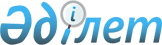 "Инвестициялық салымдар кезінде агроөнеркәсіптік кешен субъектісі шеккен шығыстардың бір бөлігін өтеу бойынша субсидиялау қағидаларын бекіту туралы" Қазақстан Республикасы Премьер-Министрінің орынбасары – Қазақстан Республикасы Ауыл шаруашылығы министрінің 2017 жылғы 1 ақпандағы № 48 бұйрығына өзгерістер енгзу туралы
					
			Күшін жойған
			
			
		
					Қазақстан Республикасы Премьер-Министрінің орынбасары – Қазақстан Республикасы Ауыл шаруашылығы министрінің 2017 жылғы 28 қарашадағы № 473 бұйрығы. Қазақстан Республикасының Әділет министрлігінде 2017 жылғы 13 желтоқсанда № 16091 болып тіркелді. Күші жойылды - Қазақстан Республикасы Ауыл шаруашылығы министрінің м.а. 2018 жылғы 23 шілдедегі № 317 бұйрығымен
      Ескерту. Күші жойылды – ҚР Ауыл шаруашылығы министрінің м.а. 23.07.2018 № 317 (алғашқы ресми жарияланған күнінен кейін күнтізбелік он күн өткен соң қолданысқа енгізіледі) бұйрығымен.
      "Агроөнеркәсіптік кешенді және ауылдық аумақтарды дамытуды мемлекеттік реттеу туралы" 2005 жылғы 8 шілдедегі Қазақстан Республикасы Заңының 6-бабы 1-тармағының 15) тармақшасына сәйкес БҰЙЫРАМЫН:
      1. "Инвестициялық салымдар кезінде агроөнеркәсіптік кешен субъектісі шеккен шығыстардың бір бөлігін өтеу бойынша субсидиялау қағидаларын бекіту туралы" Қазақстан Республикасы Премьер-Министрінің орынбасары – Қазақстан Республикасы Ауыл шаруашылығы министрінің 2017 жылғы 1 ақпандағы № 48 бұйрығына (Нормативтік құқықтық актілерді мемлекеттік тіркеу тізілімінде № 14816 болып тіркелген, 2017 жылғы 7 наурызда Қазақстан Республикасы нормативтік құқықтық актілерінің эталондық бақылау банкінде жарияланған) мынадай өзгерістер енгізілсін:
      кіріспе мынадай редакцияда жазылсын:
      "Агроөнеркәсіптік кешенді және ауылдық аумақтарды дамытуды мемлекеттік реттеу туралы" 2005 жылғы 8 шілдедегі Қазақстан Республикасы Заңының 6-бабы 1-тармағының 15) тармақшасына, сондай-ақ "Мемлекеттік статистика туралы" Қазақстан Республикасының 2010 жылғы 19 наурыздағы Заңының 16-бабы 3-тармағының 2) тармақшасына сәйкес БҰЙЫРАМЫН:";
      көрсетілген бұйрықпен бекітілген Инвестициялық салымдар кезінде агроөнеркәсіптік кешен субъектісі шеккен шығыстардың бір бөлігін өтеу бойынша субсидиялау қағидаларында:
      3 және 4-тармақтар мынадай редакцияда жазылсын:
      "3. Осы Қағидаларда мынадай терминдер мен айқындамалар пайдаланылады:
      1) "Азаматтарға арналған үкімет" мемлекеттік корпорациясы (бұдан әрі – Мемлекеттік корпорация) – Қазақстан Республикасының заңнамасына сәйкес мемлекеттік қызметтер көрсету, "бір терезе" қағидаты бойынша мемлекеттік қызметтер көрсетуге өтініштер қабылдау және көрсетілетін қызметті алушыға олардың нәтижелерін беру жөніндегі жұмысты ұйымдастыру үшін, сондай-ақ электрондық нысанда мемлекеттік қызметтер көрсетуді қамтамасыз ету үшін Қазақстан Республикасы Үкіметінің шешімі бойынша құрылған заңды тұлға;
      2) АӨК-нің басым бағыттары (секторлары) – осы Қағидаларға 1-қосымшаға сәйкес басым бағыттар (секторлар) тізбесінде көрсетілген едәуір даму әлеуеті бар АӨК бағыттары (секторлары);
      3) АӨК-дегі инвестициялық жоба (бұдан әрі – инвестициялық жоба) – жаңа өндірістік қуаттылықтар құруға немесе жұмыс істеп тұрғандарын кеңейтуге инвестициялар салуды көздейтін іс-шаралар кешені;
      4) АӨК-дегі инвестициялық салымдар (бұдан әрі – инвестициялық салымдар) – жер учаскелерін сатып алуға арналған шығындарды қоспағанда, инвестициялық жоба шеңберінде жаңа өндірістік қуаттылықтар құруға немесе жұмыс істеп тұрғандарын кеңейтуге, оның ішінде техника мен жабдықтар сатып алуға бағытталған шығындар;
      5) АӨК-дегі инвестициялық субсидиялар (бұдан әрі – инвестициялық субсидиялар) – инвестициялық жобаларды іске асыру шеңберінде АӨК субъектісі шеккен шығыстардың бір бөлігін өтеу;
      6) АӨК-дегі инвестор (бұдан әрі – инвестор) – Қазақстан Республикасының заңнамасына сәйкес АӨК-нің басым бағыттарына (секторларына) инвестициялық салымдарды жүзеге асыратын АӨК субъектісі;
      7) арнайы шот – осы Қағидалардың 35, 36-тармақтарына сәйкес инвестициялық субсидиялау шартының талаптарын қамтамасыз ету үшін инвестициялық субсидиялардың сомалары аударылатын қаржы институтының екінші деңгейдегі банктегі шоты;
      8) бюджеттік бағдарламаның әкімшісі (бұдан әрі – әкімші) – Қазақстан Республикасы Ауыл шаруашылығы министрлігі;
      9) жобаның паспорты – субсидиялауға жататын жабдықтар мен техникалар тізбесі, сондай-ақ инвестициялық субсидияларды есептеуге арналған өтеу нормативі;
      10) жұмыс істеп тұрған өндірістік қуаттылықтарды кеңейту – жұмыс істеп тұрған өндірістік қуаттылықтарды жетіспейтін немесе қажетті жабдықпен (техникамен) жарықтандыруды немесе өндірістік қуаттылықтарды ұлғайтуды және өндіріс көлемін ұлғайтуға және (немесе) өндірілетін өнімнің өзіндік құнын азайтуға және (немесе) өндірілетін өнімнің сапасын арттыруға, оның орамасын өзгертуге және (немесе) ассортиментті кеңейтуге бағытталған өзге де іс-қимылдарды көздейтін іс-шаралар, сондай-ақ, мақсаты нарықта жаңа тауарлық тауашаға орнығу, өткізу нарықтарын кеңейту және басқалар болып табылатын іс-шаралар;
      11) инвестициялық субсидиялау мәселері жөніндегі комиссия (бұдан әрі – комиссия) – инвесторлардың өтініштерін қарауға және инвестициялық субсидиялар беру/беруден бас тарту туралы шешімдер қабылдауға арналған тұрақты жұмыс істейтін алқалы орган;
      12) инвестициялық субсидиялау мәселелері жөніндегі комиссияның жұмыс органы (бұдан әрі – жұмыс органы) – облыстар, республикалық маңызы бар қалалар және астана әкімдіктерінің ауыл шаруашылығы басқармасы;
      13) инвестициялық субсидиялау шарты – жұмыс органы, инвестор және оператор арасында жасалатын, инвестициялық субсидиялар қаражатын аударудың тәртібі мен талаптарын, мониторинг барысын, тараптардың жауапкершілігін және өзге де талаптарды көздейтін жазбаша келісім;
      14) қаржы институттары – екінші деңгейдегі банктер, банктік операцияларды жүзеге асыру құқығына тиісті лицензиясы бар микроқаржылық ұйымдар, кредиттік ұйымдар, лизингтік компаниялар, кредиттік серіктестіктер;
      15) машина-трактор станциялары – ауыл шаруашылығы жұмыстарын жүргізу бойынша АӨК субъектілеріне қызмет көрсететін заңды тұлғалар, шаруа/фермер қожалықтары және дара кәсіпкерлер;
      16) модулді конструкция – панелдер және/немесе дайын блок-контейнерлер бекітілетін қаңқалы-рамалы және/немесе қаңқасыз-доғалы конструкция негізіндегі модулді, тез құрылатын құрылыс;
      17) оператор – инвестициялық салымдар кезінде агроөнеркәсіптік кешен субъектісі шеккен шығыстардың бір бөлігін өтеу бойынша субсидиялау жөніндегі операторлық көрсетілетін қызметтерді жүзеге асыратын ұйым;
      18) өндірістік кешен – ауыл шаруашылығы өнімдерін өндіруге, қайта өңдеуге, сақтауға, буып-түюге бағытталған өзара байланысты өндірістік қуаттылықтар (ғимараттар, құрылыстар, монтаждалатын жабдық, инженерлік желілер және басқалары) жиынтығы.
      4. Инвестициялық субсидиялар инвесторларға осы Қағидаларға 2-қосымшада көзделген, субсидиялауға жататын инвестициялық паспорттар тізбесінің (бұдан әрі – Жобалар паспорттарының тізбесі) 2 және 4-бөлімдерін қоспағанда, осы Қағидаларға 1-қосымшаға сәйкес басым бағыттар (секторлар) тізбесі (бұдан әрі – Басым бағыттар тізбесі) бойынша инвестициялық жоба шеңберінде модулді конструкцияларды салуға кеткен шығындар, сатып алынған немесе пайдалануға берілген жабдықтар мен техника бойынша төленеді. 
      Субсидиялауға операторға өтінім берілген жылға дейін кемінде екі жыл бұрын пайдалануға берілген, жаңа өндірістік қуаттылықтар құруға немесе жұмыс істеп тұрғандарын кеңейтуге бағытталған (инвестициялық салымдар) инвестициялық жобалар жатады. Бұл ретте, субсидиялауға инвестордың инвестициялық жоба пайдалануға берілетін күнге дейін кемінде 24 ай бұрын  шеккен, инвестициялық жоба шеңберінде техника мен жабдықты сатып алуға кеткен шығыстары жатады. 
      Бұл ретте, тиісті күнтізбелік жылдың 1 шілдесіне дейін Басым бағыттар тізбесінде көрсетілген бірінші топтың бағыттары (секторлары) бойынша инвестициялық субсидиялар беруге арналған өтінімдер қабылданады және қаралады. Бірінші топ ішінде Басым бағыттар тізбесінде көзделген кезектілік бойынша басым тәртіппен инвесторлардың өтінімдері қаралады. 
      Тиісті күнтізбелік жылдың 1 шілдесінен кейін бірінші және екінші топтың бағыттары бойынша инвесторлардың өтінімдері қабылданады және қаралады. Бұл ретте, басым тәртіппен бірінші топтағы инвесторлардың өтінімдері өтінім беру күніне қарамастан, Басым бағыттар тізбесінде көзделген кезектілік тәртібімен қаралады. Екінші топтың өтінімдері Басым бағыттар тізбесінде көзделген кезектілік бойынша қаралады.
      Осы тармақтың үшінші және төртінші бөліктерінде көзделген кезектілік тәртібімен ауыл шаруашылығы кооперативтерінің өтінімдері басым тәртіппен комиссия отырысында бүкіл күнтізбелік жыл бойы қаралады.";
      8-тармақ мынадай редакцияда жазылсын: 
      "8. "Етті бағыттағы ауыл шаруашылығы жануарларын өсіруге арналған техника және жабдықтарды сатып алу", "Аналық басы 50 бастан басталатын шаруашылықта сүтті бағыттағы ірі қара мал өсіруге арналған техника мен жабдықтар сатып алу", "5 гектардан бастап қарқынды алма бағын отырғызу", "5 гектардан бастап жеміс-жидек дақылдарын және жүзім отырғызу", "Сұранысқа ие ауыл шаруашылығы техникасын сатып алу", "Ауыл шаруашылығы техникасын сатып алу" жобаларының паспорттары бойынша жоба паспортында көрсетілген бір түрдегі техника мен жабдықтың екінші және одан кейінгі бірлігін субсидиялауға жол беріледі.
      Бір түрдегі техника мен жабдықтың екінші және одан кейінгі бірліктері техника мен жабдықтың бір бірлігіне арналған аналық бастың ең төменгі нормативінен асқан жағдайда субсидияланады.
      Бір түрдегі техника мен жабдықтың бір бірлігіне арналған аналық бастың ең төменгі нормативі аналық бастың 100 шартты басын құрайды.
      Субсидиялауға жататын бір түрдегі техника мен жабдықтың екінші және одан кейінгі бірліктері мынадай формула бойынша айқындалады:
      Wк = Wж / Н, мұнда:
      Wк – субсидияланатын бір түрдегі техника мен жабдықтың саны;
      Wж – осы Қағидаларға 3-қосымшада көрсетілген ауыл шаруашылығы жануарлары басын ірі қара малдың шартты басына ауыстыру коэффициенттеріне сәйкес ірі қара малдың шартты басына қайта есептегендегі шаруашылықта тіркелген ауыл шаруашылығы жануарларының аналық басының саны;
      Н – жол берілген норматив.
      Бөлшек цифр алынған жағдайда, нәтижесі математикалық жолмен бүтін мәнге дейін дөңгелектенеді.
      Ауыл шаруашылығы жануарларының аналық басының санын субсидиялауға өтінім берген сәттегі ауыл шаруашылығы жануарларын бірдейлендіру жөніндегі дерекқор арқылы оператор айқындайды. Оператор куәландырған ауыл шаруашылығы жануарларын бірдейлендіру жөніндегі дерекқордан үзінді-көшірмені оператор инвестордың өтініміне қоса береді.
      Бір түрдегі техниканың бір бірлігіне арналған қарқынды алма бағы, жеміс-жидек дақылдары мен жүзім алаңдарының ең төменгі нормативі 20 гектарды құрайды. Белгіленген нормативке сәйкес келетін қарқынды алма баққа, жеміс-жидек дақылдары мен жүзімге арналған жерлер алаңдарының болуы жер учаскесіне меншік құқығына арналған актімен және (немесе) уақытша (ұзақ мерзімді, қысқа мерзімді) жер пайдалану (жалдау) құқығына арналған актімен расталады.
      "Сұранысқа ие ауыл шаруашылығы техникасын сатып алу" және "Ауыл шаруашылығы техникасын сатып алу" жобаларының паспорттары бойынша субсидиялау техника мен жабдықтың бір бірлігіне арналған ауыл шаруашылығы мақсатындағы жерлер аланының ең төменгі нормативіне сәйкес жүзеге асырылады.
      Бұл ретте, техника мен жабдықтың бір бірлігіне арналған ауыл шаруашылығы мақсатындағы жерлер аланының ең төменгі нормативі ескерілместен, жер алқаптарының нақты бары ескеріле отырып, көрсетілген жобалар паспорттарындағы бір түрдегі техника мен жабдықтың бір бірлігін ғана субсидиялауға жол беріледі. 
      Субсидиялауға жататын бір түрдегі техника мен жабдықтың екінші және одан кейінгі бірліктері мынадай формула бойынша айқындалады:
      Wк = Wг / Н, мұнда:
      Wк – субсидияланатын бір түрдегі техника мен жабдық саны;
      Wг – ауыл шаруашылығы алқаптарының алаңы; 
      Н – жол берілетін норматив. 
      Бөлшек цифр алынған жағдайда, нәтижесі математикалық жолмен бүтін мәнге дейін дөңгелектенеді. 
      Белгіленген нормативке сәйкес келетін егістікке арналған жер алқаптарының болуы инвестордың жер учаскесіне меншік құқығын немесе уақытша (ұзақ мерзімді, қысқа мерзімді) өтемді жер пайдалану (жолдау) құқығын куәландыратын құжатпен расталады. 
      Ауыл шаруашылығы кооперативінен өтінім берілген жағдайда, ауыл шаруашылығы кооперативі мүшелерінде тіркелген жер алқаптарының жиынтық аумағы және ауыл шаруашылығы жануарларының аналық бас саны ескеріледі.
      Машина-трактор станцияларынан өтінім берілген жағдайда, ауыл шаруашылығы алқаптарының болуы туралы талап қажет етілмейді. Бұл ретте машина-трактор станциясы ауыл шаруашылығы техникасына сатып алуға субсидиялар төленген сәттен бастап бір жыл өткен соң жұмыс органына "Сұранысқа ие ауыл шаруашылығы техникасын сатып алу" және "Ауыл шаруашылығы техникасын сатып алу" жобаларының паспорттарында көрсетілген техника түрі бойынша нормативке сәйкес келетін, жиынтық алаңға арналған құжаттарды (шарттар, көрсетілген қызмет қабылдау актілері, көрсетілген қызметтерге ақы төленгенін растайтын құжаттар) береді;
      14-тармақ мынадай редакцияда жазылсын:
      "14. Жұмыс органы операторлық қызметтерді тартудың мақсатқа сайлығын айқындайды. Оператордың көрсетілетін қызметтерін тарту жөніндегі конкурстық рәсімдер өткізілгеннен кейін заңнамада белгіленген тәртіппен тиісті жылдың 25 ақпанына дейін  жұмыс органы мен оператор арасында оператордың көрсететін қызметтеріне төлемақы сомасын көрсете отырып, оператордың қызметтер көрсету тәртібін, талаптарын, сондай-ақ тараптардың жауапкершілігін және өзге де талаптарды көздейтін инвестициялық субсидиялау бойынша оператордың қызметтер көрсетуі жөніндегі шарт (бұдан әрі – қызметтер көрсету жөніндегі шарт) жасалады.
      Операторлық қызметтер көрсету жөніндегі шартты жасасқанға дейін немесе оператор болмаған кезде осы Қағидаларда көзделген оператордың функцияларын жұмыс органы жүзеге асырады.";
      17, 18 және 19-тармақтар мынадай редакцияда жазылсын:
      "17. Пайдалануға берілмеген инвестициялық жобалар бойынша инвестор өтінімін комиссия екі кезеңде қарайды.
      Бірінші кезеңде комиссия инвестордың осы Қағидалардың талаптарына сәйкестігі/сәйкес еместігі туралы шешім қабылдайды.
      Инвестор осы Қағидалардың 35-тармағында тізбеленген инвестициялық жобалар бойынша жабдықты/техниканы кредитке/лизингке алған жағдайда, комиссия инвестордың осы Қағидалардың талаптарына сәйкестігі/сәйкес еместігі туралы және инвестициялық субсидияларды  аванстық төлеммен қаржы институтының арнайы шотына аудару туралы шешім қабылдайды. 
      Инвесторлардың инвестициялық судсидиялау сомасы 500 (бес жүз) миллион теңге және одан астам болатын өтінімдері бойынша оператор осы Қағидалардың талаптарына сәйкес инвестор ұсынған барлық құжаттардың көшірмелерін қоса бере отырып, келісім алу үшін әкімшіге сұраным жолдайды.
      Әкімші оператордың сұранымын алған күннен кейін 5 (бес) жұмыс күні ішінде инвестициялық жобаны іске асырудың салалық орындылығы немесе орынсыздығы туралы хат береді.
      Екінші кезеңде комиссия инвесторға инвестициялық субсидияны беру немесе беруден бас тарту туралы шешім қабылдайды.
      18. Инвесторлар мынадай құжаттарды қалыптастырады және Мемлекеттік корпорацияға тапсырады:
      1) жеке басын куәландыратын құжат (жеке басын сәйкестендіру үшін);
      2) инвестор қол қойған және мөрмен (болған жағдайда) бекемделген, осы Қағидаларға 5-қосымшаға сәйкес нысан бойынша инвестициялық субсидиялауға арналған өтінім (бұдан әрі - өтінім); 
      3) бизнес-жоспарды (қайта өңдеуші өнеркәсіпті дамыту бағытары бойынша жобаларды іске асыру кезінде ғана талап етіледі) , шарттарды немесе коммерциялық ұсыныстарды қоса бере отырып, жаңа өндірістік қуаттылықтар құруға немесе жұмыс істеп тұрғандарын кеңейтуге арналған инвестициялық салымдар және оларды іске асыру мерзімдері туралы ақпарат;
      4) жобаны тартылған қаражат (кредит/лизинг) есебінен іске асыру кезінде қаржы институтына инвестордың субсидиялар алу ниеті туралы хабарламаның көшірмесі.
      Мемлекеттік корпорация жұмыскері  "электрондық үкімет" шлюзі арқылы тиісті мемлекеттік ақпараттық жүйелерден  инвестордың мемлекеттік тіркелуі (қайта тіркеу) туралы мәліметтерді алады
      Егер, инвестициялық жоба пайдалануға беріліп қойған, сондай-ақ инвестициялық жоба шеңберінде техника мен жабдықтар сатып алу жүзеге асырылған болса, инвестор осы Қағидалардың 19-тармағында көзделген құжаттарды қосымша ұсынады.
      19. Жаңа өндірістік қуаттылықтар құру немесе жұмыс істеп тұрғандарын кеңейту және инвестициялық жоба объектісін пайдалануға беру немесе техника мен жабдықтар сатып алу бойынша барлық жұмыстар аяқталғаннан кейін инвестор Мемлекеттік корпорацияға комиссия екінші кезеңде қарауы үшін мынадай растайтын және құқық белгілейтін құжаттарды ұсынады:
      1) өтінім; 
      2) инвестордың осы Қағидалардың талаптарына сәйкестігі/сәйкес еместігі туралы комиссияның хаттамалық шешімі (бұдан бұрын инвестор бірінші кезеңде өтінім берген жағдайда);
      3) инвестициялық жоба объектісін пайдалануға қабылдау туралы мемлекеттік қабылдау не қабылдау комиссиясы актісінің көшірмесі (жаңа өндірістік қуаттылықтар құру кезінде);
      4) сатып алушы мен жеткізуші арасындағы жабдықтарды пайдалануға беру актісінің көшірмесі (жабдықтар сатып алу кезінде);
      5) жаңа өндірістік қуаттылықтар құруға не жұмыс істеп тұрғандарын кеңейтуге арналған инвестициялық салымдарды растайтын сатып алу-сату шарттарының, шот-фактуралардың, төлемді растайтын құжаттардың көшірмелері;
      6) ауыл шаруашылығы техникасын, арнайы техника мен технологиялық жабдықтарды қабылдап алу-беру актілерінің көшірмелері;
      7) ауыл шаруашылығы техникасын сатып алған кезде құқық белгілейтін құжаттардың (көлік құралын мемлекеттік тіркеу туралы куәлік, техникалық паспорт) көшірмелері беріледі;
      8) қаржы институттарында тартылған қаражат есебінен инвестициялық салымдар жүзеге асырылған жағдайда, қаржы институты куәландырған кредиттік/лизингтік шарттар көшірмелері;
      9) бизнес-жоспарда көзделген мерзімдерде, өндірістік қуаттылықтардың жүктемесі кемінде 30%-ға жеткеннен кейін осы Қағидалардың 11-тармағының 2) тармақшасына сәйкес инвестор растайтын құжаттарды (бизнес-жоспар, өндірілген өнімнің түрлер бойынша өткізілгенін заттай және құндық мәнде растайтын құжаттар) ұсынады. Қуаттылықтардың жүктемесін растау үшін, осы тармақшада көрсетілген құжаттардың, сондай-ақ екінші кезеңде инвестордың өтінім берген сәтінің алдындағы тоқсан үшін инвестордың "Өнеркәсіп статистикасы бойынша жалпымемлекеттік статистикалық байқаулардың статистикалық нысандары мен оларды толтыру жөніндегі нұсқаулықтарды бекіту туралы"  Қазақстан Республикасы Ұлттық экономика министрлігі Статистика комитеті төрағасының 2015 жылғы 30 қаңтардағы № 20 бұйрығымен (Нормативтік құқықтық актілерді мемлекеттік тіркеу тізілімінде № 11055 болып тіркелген) бекітілген "Кәсіпорынның өнім (тауар, қызмет) өндіру және жөнелту туралы есебі" жалпымемлекттік статистикалық байқаудың статистикалық нысанының (коды  0311102, индексі 1-П, кезеңділігі тоқсандық) негізінде дайындалатын өндірістік қуаттылықтардың жүктемесіне қол жеткізілгені туралы жұмыс органының мониторинг актісі жасалады.
      Инвестор жоғарыда көрсетілген құжаттардың түпнұсқаларын Мемлекеттік корпорацияға ұсынылған көшірмелерді түпнұсқасымен салыстырып тексеру үшін ұсынады.";
      22-тармақ мынадай редакцияда жазылсын:
      "22. Субсидия беруден бас тарту "Мемлекеттік көрсетілетін қызметтер туралы" 2013 жылғы 15 сәуірдегі Қазақстан Республикасының Заңы 19-1-бабының 2-тармағында көзделген негіздер бойынша жүзеге асырылады.";
      41, 42, 43 және 44-тармақтар мынадай редакцияда жазылсын:
      "41. Инвестор дайын объектілердің лизингі бойынша инвестициялық субсидиялар алу үшін:
      1) жеке басын куәландыратын құжат (жеке басын сәйкестендіру үшін);
      2) өтінім;
      3) инвестор, лизинг беруші және объектіні сатушы арасындағы үшжақты келісімді;
      4) сатушы мен лизинг беруші арасында жасалған объектіні сатып алу-сату шартын;
      5) қаржы институты куәландырған объект лизингі шартын;
      6) "5 гектардан бастап қарқынды алма бағын отырғызу", "5 гектардан бастап жеміс-жидек дақылдары мен жүзім отырғызу" жобаларының паспорттарын қоспағанда, мемлекеттік қабылдау не қабылдау комиссиясының инвестициялық объектіні пайдалануға қабылдау туралы актісінің нотариалды куәландырылған көшірмесін; 
      7) жабдықты және/немесе инвестициялық объектіні пайдалануға беру актісінің көшірмесін; 
      8) инвестициялық жобаны іске асыру кезіндегі сатушының инвестициялық салымдарын растайтын сатып алу-сату шарттарының, шот-фактуралардың көшірмелерін;
      9) жабдықты қабылдап алу-беру актілерінің көшірмелерін;
      10) жобаға бизнес-жоспарды береді.
      Мемлекеттік корпорация жұмыскері  "электрондық үкімет" шлюзі арқылы тиісті мемлекеттік ақпараттық жүйелерден  инвестордың мемлекеттік тіркелуі (қайта тіркеу) туралы мәліметтерді алады. 
      Дайын объектілердің лизингі бойынша субсидиялау шеңберінде техниканы сатып алуды субсидиялау жүзеге асырылмайды.
      42. Инвестициялық субсидиялау мониторингін жұмыс органы мынадай өлшемшарттар бойынша және мынадай мерзімдерде жүзеге асырады:
      1) субсидиялау сәтінен бастап 3 (үш) жыл ішінде инвестордың сатып алынған техника мен жабдықтарды иеліктен шығармауы және мақсатты пайдалануы;
      2) "Сүт тасуға арналған көлік құралын сатып алу", "Ауыл шаруашылығы жануарларын тасуға арналған көлік құралдарын сатып алу", "Ауыл шаруашылығы өнімдерін тасуға арналған көлік құралдарын сатып алу", "Ет тасуға арналған көлік құралдарын сатып алу" жобаларының паспорттарын қоспағанда, инвестициялық субсидиялау объектісінің пайдалануға берілген сәттен бастап күнтізбелік бір жыл ішінде жұмыс істеуі/істемеуі, инвестициялық субсидиялау объектісінің бизнес-жоспарда көзделген мерзімдерде кемінде 30 % мөлшеріндегі жобалық қуатқа шығуға қол жеткізуі/қол жеткізбеуі тұрғысынан Басым бағыттар тізбесінің 10, 11, 16, 17, 18, 19, 20-тармақтарында көрсетілген басым бағыттар бойынша;
      3) машина-трактор станцияларының техника сатып алған сәттен бастап 3 (үш) жыл ішінде АӨК субъектілеріне қызмет көрсетілгенін растайтын құжаттарды беруі.
      43. Мониторинг функцияларын жүзеге асыру үшін жұмыс органы инвестордан осы Қағидалардың 42-тармағында көзделеген қажетті ақпаратты сұратады. Оператордың көрсетілетін қызметтерін тартқан жағдайда, жұмыс органы оператордан, оператор инвестордан осы Қағидалардың 42-тармағында көзделген қажетті ақпаратты сұратады.
      Инвестор 10 (он) жұмыс күн ішінде операторға сұратылған ақпаратты  оның болмаған жағдайында жұмыс органына ұсынады. Оператор 2 (екі) жұмыс күн ішінде  сұратылған ақпарат бар болған жағдайда жұмыс органына ұсынады.
      44. Оператор, ол болмаған жағдайда жұмыс органы келіп түсетін ақпаратты талдайды.
      Инвестор сатып алынған техникалар мен жабдықтарды иеліктен шығарған және/немесе мақсатты пайдаланған жағдайда, сондай-ақ объект пайдалануға берілген сәттен бастап күнтізбелік бір жыл ішінде жұмыс істемеген немесе объект бизнес-жоспарда көзделген мерзімдерде кемінде 30% мөлшеріндегі жобалық қуатқа шықпаған жағдайда, сондай-ақ осы Қағидаларға 2-қосымшаға сәйкес жоба паспортында көрсетілген техника түрі бойынша нормативке сәйкес келетін жиынтық алаңға ауыл шаруашылығы тауарын өндірушілерге машина-трактор станцияларының қызметтер көрсетуі бойынша растайтын құжаттар ұсынылмаған және/немесе толық көлемде ұсынылмаған жағдайда, оператор (бар болған жағдайда) 2 (екі) жұмыс күні ішінде жұмыс органын хабардар етеді. Жұмыс органы 2 (екі) жұмыс күні ішінде төленген инвестициялық субсидияларды қайтару және инвестициялық субсидиялауды тоқтату туралы мәселені комиссияның қарауына шығарады.
      Комиссия инвестициялық субсидияларды қайтару туралы шешім қабылдаған сәттен бастап күнтізбелік 30 (отыз) күн ішінде жұмыс органы сот талқылауына және қаражаттың қайтарылуына бастамашылық жасайды. 
      Комиссия инвестициялық субсидиялауды тоқтату туралы шешім қабылдаған сәттен бастап 5 (бес) жұмыс күні ішінде оператор инвесторды қабылданған шешімнің себебін көрсете отырып, хатпен хабардар етеді.
      Бұл ретте, жұмыс органы ағымдағы қаржы жылында жүргізілген төлемді  қайтаруды орындалмаған міндеттемелер сомасын ұлғайту және бюджеттік шығыстар сыныптауышының тиісті кодтары бойынша кассалық шығыстарды азайту жолымен  жұмыс органының кассалық шығыстарын қайта келтірумен жүзеге асырады. Өткен жылдардың төлемдерін қайтарған жағдайда, қайтарылған сома төлем жүргізілген тиісті бюджеттің кірісіне есептеледі.";
      көрсетілген Қағидаларға 1, 2, 5, 7 және 8-қосымшалар осы бұйрыққа 1, 2, 3, 4 және 5-қосымшаларға сәйкес жаңа редакцияда жазылсын.
      2. Қазақстан Республикасы Ауыл шаруашылығы министрлігінің Инвестициялық саясат департаменті заңнамада белгіленген тәртіппен:
      1) осы бұйрықтың Қазақстан Республикасы Әділет министрлігінде мемлекеттік тіркелуін;
      2) осы бұйрық мемлекеттік тіркелген күннен бастап күнтізбелік он күн ішінде оның қазақ және орыс тілдеріндегі қағаз және электрондық түрдегі көшірмесінің ресми жариялау және Қазақстан Республикасы Нормативтік құқықтық актілерінің эталондық бақылау банкіне енгізу үшін "Республикалық құқықтық ақпарат орталығы" шаруашылық жүргізу құқығындағы республикалық мемлекеттік кәсіпорнына жіберілуін;
      3) осы бұйрық мемлекеттік тіркелгеннен кейін күнтізбелік он күн ішінде оның көшірмесінің мерзімді баспа басылымдарына ресми жариялауға жіберілуін;
      4) осы бұйрықтың Қазақстан Республикасы Ауыл шаруашылығы министрлігінің интернет-ресурсында орналастырылуын;
      5) осы бұйрық мемлекеттік тіркелгеннен кейін он жұмыс күні ішінде осы тармақтың 1), 2), 3) және 4) тармақшаларында көзделген іс-шаралардың орындалуы туралы мәліметтердің Қазақстан Республикасы Ауыл шаруашылығы министрлігінің Құқықтық қамтамасыз ету департаментіне ұсынылуын қамтамасыз етсін. 
      3. Осы бұйрықтың орындалуын бақылау жетекшілік ететін Қазақстан Республикасының Ауыл шаруашылығы вице-министріне жүктелсін.
      4. Осы бұйрық алғашқы ресми жарияланған күнінен кейін күнтізбелік он күн өткен соң қолданысқа енгізіледі.
      "КЕЛІСІЛДІ"
      Қазақстан Республикасының
      Ақпарат және коммуникациялар министрі
      ___________ Д. Абаев 
      2017 жылғы 4 желтоқсан
      "КЕЛІСІЛДІ"
      Қазақстан Республикасының
      Инвестициялар және даму министрі
      ___________ Ж. Қасымбек
      2017 жылғы 5 желтоқсан
      "КЕЛІСІЛДІ"
      Қазақстан Республикасының
      Қаржы министрі
      __________ Б. Сұлтанов 
      2017 жылғы 12 желтоқсан
      "КЕЛІСІЛДІ"
      Қазақстан Республикасының
      Ұлттық экономика министрі
      ___________ Т. Сүлейменов
      2017 жылғы 12 желтоқсан Басым бағыттар (секторлар) тізбесі Субсидиялауға жататын жобалар паспорттарының тізбесі Бірінші топ 1-бөлім. Селекциялық-тұқым шаруашылығы техникасы мен жабдығын сатып алу Жобаның паспорты: "Селекциялық-тұқым шаруашылығы техникасы мен жабдығын сатып алу"
      Ескертпе: * қызметiн "Тұқым шаруашылығы туралы" 2003 жылғы 8 ақпандағы Қазақстан Республикасының Заңына сәйкес жүзеге асыратын бірегей тұқым өндірушілер, элиталық тұқым өсiру шаруашылықтары және тұқым өсiру шаруашылықтары субсидияланады. 2-бөлім. Ауыл шаруашылығы кооперативтері үшін техника мен жабдық сатып алу
      *бір ауыл шаруашылығы кооперативі үшін тек бір сүт тасығыш субсидияланады
      * 1 трактор және құрамалы әмбебап аспаның 1 бірлігі ғана субсидияланады
      * бір ауыл шаруашылығы кооперативі үшін тек бір мал тасығыш субсидияланады.
      *бір ауыл шаруашылығы кооперативі үшін тек бір рефрижератор субсидияланады
      * қуаттылығына қарай жабдық бірлігінің саны субсидияланады
      * қуаттылығына қарай жабдық бірлігінің саны субсидияланады 3-бөлім. Сұранысқа ие ауыл шаруашылығы техникасын сатып алу
      * 1 тракторға - құрамалы әмбебап аспаның 1 бірлігі. 4-бөлім. Жайылымдарды суландыру инфрақұрылымына арналған техника мен жабдық сатып алу Екінші топ 5-бөлім. Ауыл шаруашылығы техникасын сатып алу
      * өнімділігі тонна/сағатына 6-бөлім. Сүтті бағыттағы ірі қара малды өсіруге арналған объектілерді құру және кеңейту 7-бөлім. Құс шаруашылығында объектілерді құру және кеңейту
      *- өтеу нормативтері былайша есептелді: модульдік конструкция бойынша - 1 шаршы метріне, жабдық бойынша - 1000 тонна қуатқа 8-бөлім. Ауыл шаруашылығы жануарларын өсіруге арналған техника мен жабдықтар сатып алу 9-бөлім. Суару жүйелерін құру және кеңейту
      Ескертпе: бір барабанды типтегі жаңбырлатқыш машинаның қызмет көрсету алаңы машина тәулігіне 20 сағат үздіксіз жұмыс істейтін жағдайда тәулігіне 8 милиметр суару нормасын қамтамасыз ету талаптарына сүйене отырып анықталады.  10-бөлім. Азық өндіру жөніндегі объектілерге арналған техника мен жабдық сатып алу 11-бөлім. Сүт және сүт өнімдерін қайта өңдеу, дайындау, тасымалдау жөніндегі объектілерді құру және кеңейту 12-бөлім. Ет және ет өнімдерін қайта өңдеу, дайындау, тасымалдау, тері мен жүнді бастапқы қайта өңдеу жөніндегі объектілерді құру және кеңейту  13-бөлім. Балық өсіру (тауарлы балық өсіру) шаруашылықтарына арналған техника мен жабдық сатып алу  14-бөлім. Астық және жеміс-көкөніс өнімін сақтау жөніндегі кәсіпорындарды құруға және кеңейтуге арналған техника мен жабдық сатып алу
      *- астық сақтау орнының қуатына қарай жабдық пен машиналар бірлігінің саны субсидияланады  15-бөлім. Көкөніс және жеміс өсіруге арналған техника мен жабдық сатып алу
      *- 2017 жылы субсидиялауға 2015-2016 жылдары пайдалануға енгізілген инвестициялық жобалар шеңберіндегі көшеттер жатады;
      - 2018 жылы субсидиялауға 2016 жылы пайдалануға енгізілген инвестициялық жобалар шеңберіндегі көшеттер жатады;
      - 2017 жылы пайдалануға енгізілген инвестициялық жобалар шеңберінде сатып алынған көшеттерді субсидиялау тұқым шаруашылығын дамыту бағдарламасы бойынша жүзеге асырылады;
      **- тамшылатып суару жүйесін орнату міндетті;
      *** ауыл шаруашылығы техникасы мен жабдығын сатып алу (қажет болған жағдайда).
      *- 2017 жылы субсидиялауға 2015-2016 жылдары пайдалануға енгізілген инвестициялық жобалар шеңберіндегі көшеттер жатады;
      - 2018 жылы субсидиялауға 2016 жылы пайдалануға енгізілген инвестициялық жобалар шеңберіндегі көшеттер жатады;
      - жаңғақ жемісті дақылдардың көшеттерін қоспағанда 2017 жылы пайдалануға енгізілген инвестициялық жобалар шеңберінде сатып алынған көшеттерді субсидиялау тұқым шаруашылығын дамыту бағдарламасы бойынша жүзеге асырылады;
      **- тамшылатып суару жүйесін орнату міндетті;
      *** ауыл шаруашылығы техникасы мен жабдығын сатып алу (қажет болған жағдайда). 16-бөлім. Жемістерді, көкөністерді және картопты қайта өңдеуге арналған техника мен жабдық сатып алу
      *- көрсетілген нормативтер бойынша субсидиялау сағатына 1 тонна шикізатқа есептей отырып жүзеге асырылады. Жабдықтың қуаты сағатына 1 тонна шикізаттан асатын жағдайда, субсидиялар сомасы жабдық қуатын өтеу нормативіне көбейту жолымен айқындалады. Бөлшек цифр алынған жағдайда, нәтижесі математикалық жолмен бүтін мәнге дейін дөңгелектенеді. 17-бөлім. Қант өндіруге арналған техника мен жабдық сатып алу 18-бөлім. Май-тоң май өнімдерін өндіруге арналған жабдық пен машиналар сатып алу 19-бөлім. Дәнді дақылдарды тереңдете қайта өңдеуге арналған жабдық сатып алу 20-бөлім: Кондитерлік өнімдерді өндіру жөніндегі объектілерді кеңейту 21-бөлім: Сауда-логистикалық объектілерді құру мен кеңейту Инвестициялық субсидиялауға арналған өтінім
      Кімге:__________________________________________________________________________
      (жергілікті атқарушы органның атауы))
      Кімнен: _________________________________________________________________________
      (инвестордың атауы) Қатысушы туралы мәліметтер 
      Инвестициялық жобаның қысқаша сипаттамасы және ол іске асырылатын/іске асырылған
      қаражат көзі, инвестиция сомасы және субсидия сомасы
      ___________________________________________________________________
      Мен/біз ұсынып отырған ақпараттың дұрыстығын растаймын. Дұрыс емес мәліметтер
      ұсынғаным үшін Қазақстан Республикасының заңнамасына сәйкес жауапкершілік туралы
      хабардармыз. 
      Маған/бізге қатысты жою, оңалту немесе банкроттық рәсімдерінің басталмағандығын,
      сондай-ақ менің/біздің қызметім(-із) Қазақстан Республикасы заңнамасына сәйкес уақытша
      тоқтатылмағандығын растаймыз. 
      Тексеру кезінде ұсынылған мәліметтердің сәйкес келмеуі анықталған жағдайда, он
      жұмыс күні ішінде заңсыз түрде алынған ақшаны қайтаруды жүргізуге
      міндеттенемін/міндеттенеміз. 
      Ақпараттық жүйелерде қамтылған заңмен қорғалатын құпияны құрайтын мәліметтерді
      пайдалануға келісеміз.  
      Т.А.Ә. (бар болған жағдайда) және инвестордың қолы
      ____________________________________________________
      Мөр (бар болса) орны
      Оператордың өтінімді қабылдаған күні 20__ жылғы "____"_____________ Әкімшілік деректер жинауға арналған нысан Инвестициялық салымдар кезінде агроөнеркәсіптік кешен субъектісі шеккен шығыстардың бір бөлігін өтеуге арналған субсидиялардың игерілуі туралы есеп
      Есептік кезең: 20___ жылғы ___________
      (ай)
      Индекс: № 1-ИС нысаны
      Кезеңділігі: ай сайын
      Ұсынатын тұлғалар шеңбері: облыстардың, Астана мен Алматы қалаларының ауыл шаруашылығы басқармалары
      Қайда ұсынады: Қазақстан Республикасы Ауыл шаруашылығы министрлігі
      Ұсыну мерзімі – есепті кезеңнен кейінгі айдың 5-інен кешіктірмей
      20__ жылғы "___"_________________
      Мемлекеттік органның атауы _______________________________________________________
      Субсидиялар атауы  _______________________________________________________________
      Есеп кезеңі ______________________________________________________________________
      Жоғарыда тұрған бюджеттен алынған қаражат сомасы _________________________________
      ________________________________________________________________________________
      (бюджеттік бағдарламаның атауы)
      ________________________________________________________________________________
      (бюджеттік бағдарламаның (кіші бағдарламаның) коды)
      Әкім ___________________________________________      ________________
      (Т.А.Ә. (бар болған жағдайда))                        (қолы)
      Төмен тұрған бюджеттің
      бюджеттік бағдарламасы
      әкімшісінің бірінші басшысы
      _______________________________________________            ________________
      (Т.А.Ә. (бар болған жағдайда))                        (қолы)
      Мөр (бар болса) орны "Инвестициялық салымдар кезінде агроөнеркәсіптік кешен субъектісі шеккен шығыстардың бір бөлігін өтеуге арналған субсидиялардың игерілуі туралы есеп" айлық нысанын толтыру жөніндегі түсіндірме
      1. Осы түсіндірме "Мемлекеттік статистика туралы" 2010 жылғы 19 наурыздағы Қазақстан Республикасы Заңының 1-бабы 2) тармақшасына сәйкес әзірленді және инвестициялық салымдар кезінде агроөнеркәсіптік кешен субъектісі шеккен шығыстардың бір бөлігін өтеуге арналған субсидиялардың игерілуі туралы есеп жөніндегі айлық нысанының толтырылуын нақтылайды.
      2. Есептің 1-бағанында реттік нөмірі көрсетіледі;
      3. 2, 5-бағандарда деректер Инвестициялық салымдар кезінде агроөнеркәсіптік кешен субъектісі шеккен шығыстардың бір бөлігін өтеу бойынша субсидиялау қағидаларына 1, 2-қосымшаларға сәйкес толтырылады;
      4. 3-бағанда инвестордың атауы көрсетіледі;
      5. 4-бағанда инвестордың ЖСН/БСН көрсетіледі;
      6. 6, 7, 8, 9-бағандарда инвестордың статистикалық есептілігі және өндірілген өнімдерді заттай және құндық бейнелеу түрлері бойынша өткізуді растайтын бастапқы құжаттар негізіндегі кәсіпорынның өндірістік қуаты көрсетіледі;
      7. 10-бағанда тұрақты жұмыс орындарының саны көрсетіледі; 
      8. 11, 12 бағандарда жобаның барлық жалпы құны, оның ішінде субсидиялауға жататыны көрсетіледі;
      9. 13-бағанда инвестициялық жобаның паспортына сәйкес өтеу үлесі көрсетіледі;
      10. 14-бағанда төленген субсидиялар сомасы көрсетіледі;
      11. 15-бағанда инвестициялық жобаны пайдалануға енгізу күні көрсетіледі;
      12. 16-бағанда комиссия шешімінің күні және нөмірі көрсетіледі. Әкімшілік деректер жинауға арналған нысан Инвестициялық салымдар кезінде агроөнеркәсіптік кешен субъектісі шеккен шығыстардың бір бөлігін өтеуге арналған субсидиялардың игерілуі туралы есеп Есептік кезең: 20______ жыл
      Индекс: № 2-ИС нысаны
      Кезеңділігі: жылдық
      Ұсынатын тұлғалар шеңбері: облыстардың, Астана мен Алматы қалаларының ауыл шаруашылығы басқармалары
      Қайда ұсынады: Қазақстан Республикасы Ауыл шаруашылығы министрлігі
      Ұсыну мерзімі – есепті кезеңнен кейінгі айдың 5-інен кешіктірмей
      20__ жылғы "___"_________________
      Мемлекеттік органның атауы _______________________________________________________
      Субсидиялар атауы  _______________________________________________________________
      Есеп кезеңі ______________________________________________________________________
      Жоғарыда тұрған бюджеттен алынған қаражат сомасы _________________________________
      ________________________________________________________________________________
      (бюджеттік бағдарламаның атауы)
      ________________________________________________________________________________
      (бюджеттік бағдарламаның (кіші бағдарламаның) коды)
      Әкім ___________________________________________      ________________
      (Т.А.Ә. (бар болған жағдайда))                        (қолы)
      Төмен тұрған бюджеттің
      бюджеттік бағдарламасы
      әкімшісінің бірінші басшысы
      _______________________________________________            ________________
      (Т.А.Ә. (бар болған жағдайда))                        (қолы)
      Мөр (бар болса) орны "Инвестициялық салымдар кезінде агроөнеркәсіптік кешен субъектісі шеккен шығыстардың бір бөлігін өтеуге арналған субсидиялардың игерілуі туралы есеп" жылдық нысанын толтыру жөніндегі түсіндірме 
      1. Осы түсіндірме "Мемлекеттік статистика туралы" 2010 жылғы 19 наурыздағы Қазақстан Республикасы Заңының 1-бабы 2) тармақшасына сәйкес әзірленді және инвестициялық салымдар кезінде агроөнеркәсіптік кешен субъектісі шеккен шығыстардың бір бөлігін өтеуге арналған субсидиялардың игерілуі туралы есеп жөніндегі жылдық нысанның толтырылуын нақтылайды.
      2. Есептің 1-бағанында реттік нөмірі көрсетіледі;
      3. 2, 5-бағандарда деректер Инвестициялық салымдар кезінде агроөнеркәсіптік кешен субъектісі шеккен шығыстардың бір бөлігін өтеу бойынша субсидиялау қағидаларына 1, 2-қосымшаларға сәйкес толтырылады;
      4. 3-бағанда инвестордың атауы көрсетіледі;
      5. 4-бағанда инвестордың  ЖСН/БСН көрсетіледі;
      6. 6, 7, 8, 9-бағандарда инвестордың статистикалық есептілігі және өндірілген өнімдерді заттай және құндық бейнелеу түрлері бойынша өткізуді растайтын бастапқы құжаттар негізіндегі кәсіпорынның өндірістік қуаты көрсетіледі;
      7. 10-бағанда тұрақты жұмыс орындарының саны көрсетіледі; 
      8. 11, 12 бағандарда жобаның барлық жалпы құны, оның ішінде субсидиялауға жататындар көрсетіледі;
      9. 13-бағанда инвестициялық жобаның паспортына сәйкес өтеу үлесі көрсетіледі;
      10. 14-бағанда төленген субсидиялар сомасы көрсетіледі;
      11. 15-бағанда инвестициялық жобаны пайдалануға енгізу күні көрсетіледі;
      12. 16-бағанда комиссия шешімінің күні және нөмірі көрсетіледі.
					© 2012. Қазақстан Республикасы Әділет министрлігінің «Қазақстан Республикасының Заңнама және құқықтық ақпарат институты» ШЖҚ РМК
				
      Қазақстан Республикасы
Премьер-Министрінің орынбасары –
Қазақстан Республикасының
Ауыл шаруашылығы министрі

А. Мырзахметов
Қазақстан Республикасы
Премьер-Министрінің
орынбасары – 
Қазақстан Республикасы
Ауыл шаруашылығы
министрінің
2017 жылғы 28 қарашадағы
№ 473 бұйрығына
1-қосымшаИнвестициялық салымдар
кезінде агроөнеркәсіптік кешен
субъектісі шеккен шығыстардың
бір бөлігін өтеу бойынша
субсидиялау қағидаларына
1-қосымша
Бірінші топ
Бірінші топ
1.
Селекциялық-тұқым шаруашылығы техникасы мен жабдығын сатып алу
2.
Ауыл шаруашылығы кооперативтері үшін техника мен жабдық сатып алу 
3.
Сұранысқа ие ауыл шаруашылығы техникасын сатып алу 
4.
Жайылымдарды суландыру инфрақұрылымына арналған техника мен жабдық сатып алу 
Екінші топ
Екінші топ
5.
Ауыл шаруашылығы техникасын сатып алу
6.
Сүтті бағыттағы ірі қара мал өсіруге арналған техника мен жабдық сатып алу
7.
Құс етін өндіруге арналған техника мен жабдық сатып алу
8.
Ауыл шаруашылығы жануарларын өсіруге арналған техника мен жабдық сатып алу
9.
Суару жүйелерін құру және кеңейту
10.
Азық өндіру жөніндегі объектілерге арналған техника мен жабдық сатып алу
11.
Сүт және сүт өнімдерін қайта өңдеуге, дайындауға, тасымалдауға арналған техника мен жабдық сатып алу
12.
Ет және ет өнімдерін қайта өңдеуге, дайындауға, тасымалдауға, тері мен жүнді бастапқы қайта өңдеуге арналған техника мен жабдық сатып алу
13.
Балық өсіру шаруашылықтарына (тауарлы балық шаруашылығы) арналған техника мен жабдық сатып алу 
14.
Астық және жеміс-көкөніс өнімдерін сақтау жөніндегі кәсіпорындарды құруға және кеңейтуге арналған техника және жабдық сатып алу
15.
Көкөніс және жеміс өсіруге арналған техника мен жабдық сатып алу
16.
Жемісті, көкөніс пен картопты қайта өңдеуге арналған техника мен жабдық сатып алу
17.
Қант өндіруге арналған техника мен жабдық сатып алу
18.
Майлы дақылдар өнімдерін қайта өңдеуге арналған жабдық пен машиналар сатып алу
19.
Дәнді дақылдарды тереңдетіп қайта өңдеуге арналған жабдық сатып алу
20.
Кондитерлік өнімдер өндіру жөніндегі объектілерді кеңейту
21.
Сауда-логистикалық объектілерді құру мен кеңейтуҚазақстан Республикасы
Премьер-Министрінің
орынбасары – 
Қазақстан Республикасы
Ауыл шаруашылығы
министрінің
2017 жылғы 28 қарашадағы
№ 473 бұйрығына
2-қосымшаИнвестициялық салымдар
кезінде агроөнеркәсіптік кешен
субъектісі шеккен шығыстардың
бір бөлігін өтеу бойынша
субсидиялау қағидаларына
2-қосымша
№
Техника мен жабдықтың атауы және техникалық сипаттамасы
Өтеу нормативі 50%, бірақ мынадан көп емес (теңге)
1
Селекциялық комбайндар:
1.1
қуаты 52 ат күшінен бастап
32 000 000
1.2
қуаты 84 ат күшінен бастап
49 400 000
1.3
қуаты 185 ат күшінен бастап
63 650 000
2
Селекциялық тұқым сепкіштер:
2.1
жалпылай себетін
15 500 000
2.2
отамалы
17 600 000
2.3
кассеталық
16 150 000
2.4
өздігінен жүретін
18 430 000
2.5
пунктирлі себетін
33 250 000
2.6
қолмен тұқым сепкіш
2 350 0000
3
Селекциялық-тұқым шаруашылығы жабдығы:
3.1
3 кг дейінгі шағын тұқым партияларын ылғалды дәрілеуге арналған машина
3 603 000
3.2
өнімділігі сағатына 50 кг дейінгі 10 кг басталатын тұқымдардың партияларын ылғалды дәрілеуге арналған машина
4 450 000
3.3
өнімділігі сағатына 300 кг дейінгі масақты бастырғыш 
4 073 000
3.4
жеке масақтар мен шағын бауларға арналған масақты бастырғыш
2 296 000
3.5
өнімділігі сағатына 300 кг дейінгі бір собықтық бастырғыш
4 562 000
3.6
Біршүлдікті тіркемедегі бензин қозғалтқышы бар байламдық бастырғыш
5 465 000
3.7
2 барабанастылық байламдық бастырғыш
5 000 000
3.8
астық сынамаларын 6 бөлікке бөлуге арналған сынама бөлгіш
2 103 000
3.9
тұқымды зертханалық есептегіш
1 250 000
3.10
зертханалық ұсақтағыш
5 566 000
3.11
өнімділігі сағатына 50 кг дейінгі тұқым тазалау-сұрыптау машинасы 
1 950 000
3.12
өнімділігі сағатына 1,75 тонна дейінгі тұқым тазалау-сұрыптау машинасы
8 150 000
3.13
өнімділігі сағатына 3,5 тонна дейінгі тұқым тазалау-сұрыптау машинасы 
9 150 000
3.14
өнімділігі тұқымдық тазалау кезінде сағатына 20 тонна болатына тегісторлы тұқым тазалау-сұрыптау машинасы
4 350 000
3.15
өнімділігі алдын-ала тазалау кезінде сағатына 

40 тонна, алғашқы тазалау кезінде сағатына 

30 тонна, тұқымдық тазалау кезінде сағатына 

10 тонна аэродинамикалық тұқым тазалау-сұрыптау 

машинасы
1 850 000
Жобаның паспорты: "Жабдығымен бірге модулдік сүт қабылдау пунктін және сыйымдылығы тәулігіне 1 тонна сүттен басталатын сүт қабылдау пункттеріне арналған жабдық сатып алу"
Жобаның паспорты: "Жабдығымен бірге модулдік сүт қабылдау пунктін және сыйымдылығы тәулігіне 1 тонна сүттен басталатын сүт қабылдау пункттеріне арналған жабдық сатып алу"
Жобаның паспорты: "Жабдығымен бірге модулдік сүт қабылдау пунктін және сыйымдылығы тәулігіне 1 тонна сүттен басталатын сүт қабылдау пункттеріне арналған жабдық сатып алу"
№
Жабдықтың атауы
Өтеу нормативі 50%, бірақ мынадан көп емес (теңге):
1
Модульді сүт қабылдау пункті, оған мыналар кіреді: сорғы жабдығы, сүтті есепке алуға және сүзуге арналған жабдық жиынтығы, суытқыш ванна немесе ашық типті сүт суытқыш танк (сыйымдылығы кемінде 1 тонна), сүт сапасын бақылауға арналған аспаптар (сүт талдағыш)
2 500 000
2
Модульді сүт қабылдау пункті, оған мыналар кіреді: сорғы жабдығы, сүтті есепке алуға және сүзуге арналған жабдық жиынтығы, суытқыш ванна немесе жабық типті сүт суытқыш танк (сыйымдылығы кемінде 1 тонна), сүт сапасын бақылауға арналған аспаптар (сүт талдағыш)
3 500 000
3
Сыйымдылығы 1 тоннадан басталатын ашық типті сүт суытқыш 
1 000 000
4
Сыйымдылығы 1 тоннадан басталатын жабық типті сүт суытқыш
1 300 000
5
Сумен жабдықтау жүйесін тарататын раковинасы бар үстел 
45 000
6
Сүт сорғысы 
70 000
7
Электрлі су жылытқыш 
45 000
8
Сүт есептегіш
60 000
9
Сүт сапасын талдауға арналған аспап
90 000
10
Сүзгісі бар корпус
20 000
11
Электр станциясы (дизельді немесе бензинді)
500 000
12
Маститті анықтау үшін экспресс индикаторлар
50 000
Жобаның паспорты: "Сүт тасуға арналған көлік құралын сатып алу"
Жобаның паспорты: "Сүт тасуға арналған көлік құралын сатып алу"
Жобаның паспорты: "Сүт тасуға арналған көлік құралын сатып алу"
№
Техниканың атауы
Өтеу нормативі 50%-ға дейін, бірақ мынадан көп емес (теңге)
1.
Сүт тасығыш *:
1.1
сыйымдылығы 1 тоннадан бастап
3 500 000
1.3
сыйымдылығы 4 тоннадан бастап
6 000 000
1.3
сыйымдылығы 7 тоннадан бастап
10 000 000
2
Сүт тасуға арналған тіркеме-цистерна
2.1
сыйымдылығы 300 литрден бастап
980 000
2.2
сыйымдылығы 400 литрден бастап
1 000 000
2.3
сыйымдылығы 900 литрден бастап
1 150 000
2.4
сыйымдылығы 1100 литрден бастап
1 250 000
Жобаның паспорты: "Тасымалды/жылжымалы сауын қондырғысын сатып алу"
Жобаның паспорты: "Тасымалды/жылжымалы сауын қондырғысын сатып алу"
Жобаның паспорты: "Тасымалды/жылжымалы сауын қондырғысын сатып алу"
№
Жабдық атауы
Өтеу нормативі 50%, бірақ мынадан көп емес (теңге)
1.
Тасымалды сауын қондырғысы
85 000
Жобаның куәлігі: "Тәулігіне қуаттылығы 500 литрден 5 тоннаға дейінгі сүтті өңдеу бойынша жабдығы бар модульді цехты сатып алу"
Жобаның куәлігі: "Тәулігіне қуаттылығы 500 литрден 5 тоннаға дейінгі сүтті өңдеу бойынша жабдығы бар модульді цехты сатып алу"
Жобаның куәлігі: "Тәулігіне қуаттылығы 500 литрден 5 тоннаға дейінгі сүтті өңдеу бойынша жабдығы бар модульді цехты сатып алу"
№
Жабдықтың атауы
Өтеу нормативі 50%-ға дейін, бірақ мынадан көп емес (теңге)
1.
Сүтті өңдеу бойынша модульді цех, оған мыналар кіреді: сорғы жабдығы, сүтті есепке алуға және сүзуге арналған жабдық жиынтығы, суытқыш ванна немесе сүт суытқыш танк, жинақтағыш блок, сүт сапасын бақылауға арналған аспаптар (сүт талдағыш), сары май, сүзбе және/немесе ірімшікті өндіру бойынша жабдық/желі
15 000 000
2.
Металл конструкциядан және сэндвич-панелден жасалған модульді конструкция
10 000 теңге/шаршы метр
3.
Сары май, сүзбе және/немесе ірімшікті өндіру бойынша жабдық/желі
10 000 000
4.
Маститті анықтауға арналған жедел индикаторлар
50 000
Жобаның паспорты: "Қуаты тәулігіне 5 бастан бастап сойылатын сою пункттеріне жабдық сатып алу"
Жобаның паспорты: "Қуаты тәулігіне 5 бастан бастап сойылатын сою пункттеріне жабдық сатып алу"
Жобаның паспорты: "Қуаты тәулігіне 5 бастан бастап сойылатын сою пункттеріне жабдық сатып алу"
№
Жабдықтың атауы
Өтеу нормативі 50%-ға дейін, бірақ мынадан көп емес (теңге)
1
Тәулігіне 15 бастан бастап сойлатын модульді сою пункті, оған мыналар кіреді: сою желісі, малды естен тандыруға арналған бокс-қаша, электрлі шынжырлы тельфер, ілгек, іш құрылысын талдауға арналған үстел, тері сыпырғыш жабдық, ұшаны бөлуге арналған ара, ішкі органдарды тазартуға арналған жабдық, қан жинауға арналған ауыспалы сыйымдылық, таразы
11 000 000
2
Тәулігіне 15 бастан бастап сойлатын модульді сою пункті, оған мыналар кіреді: сою желісі, малды естен тандыруға арналған бокс-қаша, электрлі шынжырлы тельфер, ілгек, іш құрылысын талдауға арналған үстел, тері сыпырғыш жабдық, ұшаны бөлуге арналған ара, ішкі органдарды тазартуға арналған жабдық, қан жинауға арналған ауыспалы сыйымдылық, таразы
18 000 000
3
Тоңазытқыш жабдық
1 500 000
4
Ветеринарлық зертхана жабдығы
1 500 000
5
Металл конструкциядан және сэндвич-панелден жасалған модульді конструкция
10 000 теңге/шаршы метр
6
Малды естен тандыруға арналған бокс-қаша немесе салтпен сою боксы
405 000
7
Электрлі шынжырлы тельфер
360 000
8
Іш құрылысын талдауға арналған үстел
210 000
9
Тері сыпырғыш жабдық
415 000
10
Төсті кесуге арналған ара
490 000
11
Жарты тушаға бөлуге арналған ара
500 000
12
Ішкі органдарды тазартуға арналған жабдық
750 000
13
Аспалы жол бөлшектерінің жиынтығы
980 000
14
Көтеріп-түсіру алаңшасы
630 000
15
ПМ-МОК ішекті сығу машинасы 
570 000
16
ФОК ішекті түбегейлі тазалау машинасы
1 800 000
17
ПМ-ОЦС асқазанды (берішті) ортасынан жарып тазартқыш 
800 000
18
Қуаты 6 кВт басталатын (үш фазалы) үш фазалы құрғақ немесе майлы трансформаторлар
1 000 000
19
Қуаты 10 кВт басталатын (үш фазалы) үш фазалы құрғақ немесе майлы трансформаторлар
2 000 000
Жобаның паспорты: "1000 бастан басталатын бройлерлер өсіруге және союға арналған жабдық"
Жобаның паспорты: "1000 бастан басталатын бройлерлер өсіруге және союға арналған жабдық"
Жобаның паспорты: "1000 бастан басталатын бройлерлер өсіруге және союға арналған жабдық"
№
Жабдықтың атауы
Өтеу нормативі 50%-ға дейін, бірақ мынадан көп емес (теңге)
1.
Бройлерлер өсіруге арналған торлы жабдық:
1.1
сыйымдылығы 1000 бастан бастап
800 000
1.2
сыйымдылығы 5000 бастан бастап
3 500 000
1.3
сыйымдылығы 10000 бастан бастап 
7 500 000
1.4
сыйымдылығы 20 000 бастан бастап
15 000 000
1.5
сыйымдылығы 30 000 бастан бастап
22 500 000
1.6
сыйымдылығы 40 000 бастан бастап
30 000 000
1.7
сыйымдылығы 50 000 бастан бастап
40 000 000
2.
Модульді сою цехі, оған мыналар кіреді: құсты талдыру және қимылсыз қалдыру құрылғысы, құсты союға және қауырсындарын ажыратуға арналған жабдық, ұшалардың ішек-қарнын ажыратуға және жууға арналған үстел, қауырсын сепараторы, аяқтарын кесуге арналған пневматикалық жетегі бар қайшылар, құсты кептіруге арналған жабдықтар. 
3 000 000
Жобаның паспорты: "42 мың дана жұмыртқадан басталатын инкубаторлы өндіріс станциясына арналған жабдық сатып алу"
Жобаның паспорты: "42 мың дана жұмыртқадан басталатын инкубаторлы өндіріс станциясына арналған жабдық сатып алу"
Жобаның паспорты: "42 мың дана жұмыртқадан басталатын инкубаторлы өндіріс станциясына арналған жабдық сатып алу"
№
Жабдықтың атауы
Өтеу нормативі 50%, бірақ мынадан көп емес (теңге)
1
Металл конструкциядан және сэндвич-панелден жасалған модульді конструкция
10 000 теңге/шаршы метр
2
Жұмыртқа инкубаторы (алдын ала)
3 500 000
3
Жұмыртқа инкубаторы (шығарушы)
1 500 000
Жобаның паспорты: "Құрамажем өндіруге арналған жабдық сатып алу"
Жобаның паспорты: "Құрамажем өндіруге арналған жабдық сатып алу"
Жобаның паспорты: "Құрамажем өндіруге арналған жабдық сатып алу"
№
Жабдықтың атауы
Өтеу нормативі 50%, бірақ мынадан көп емес (теңге)
1.
Құрамажем дайындау жөніндегі жабдық:
1.1
өнімділігі сағатына 0,5 тоннадан бастап
1 000 000
1.2
өнімділігі сағатына 1 тоннадан бастап 
1 500 000
Жобаның паспорты: "Жүн дайындау пунктіне арналған жабдық сатып алу"
Жобаның паспорты: "Жүн дайындау пунктіне арналған жабдық сатып алу"
Жобаның паспорты: "Жүн дайындау пунктіне арналған жабдық сатып алу"
№
Жабдықтың атауы
Өтеу нормативі 50%-ға дейін, бірақ мынадан көп емес (теңге)
1.
Қойларды электрлі-механикалық қырқуға арналған құрал (4 бірлік)
140 000
2.
Электрондық таразы
200 000
3.
Автомобильдік таразы
1 500 000
4.
Сұрыптау торкөзі
50 000
5.
Пресс
700 000
Жобаның паспорты: "Көкөніс, жеміс-жидек өнімі және картоп бойынша сервистік-дайындау орталығын құруға арналған жабдық пен техника сатып алу"
Жобаның паспорты: "Көкөніс, жеміс-жидек өнімі және картоп бойынша сервистік-дайындау орталығын құруға арналған жабдық пен техника сатып алу"
Жобаның паспорты: "Көкөніс, жеміс-жидек өнімі және картоп бойынша сервистік-дайындау орталығын құруға арналған жабдық пен техника сатып алу"
№
Техника мен жабдықтың атауы
Өтеу нормативі 50%, бірақ мынадан көп емес (теңге)
1
Металл конструкциядан және сэндвич-панелден жасалған модульді конструкция
шаршы метрі үшін 10 000
2
Жеміс-көкөніс өнімі мен картоп сұрыптауға арналған машина 
1 140 000
3
Жеміс-көкөніс өнімі мен картопты өлшеуге және өлшеп орауға арналған таразылы дозатор 
1 300 000
4
Жеміс-көкөніс өнімі мен картопқа арналған жуу машинасы
2 000 000
5
Қабылдаушы бункер
725 000
6
Артық ылғалды жою үшін құрғатуға арналған машина 
945 000
7
сұрыптау таспасы (инспекциялық үстел)
706 000
8
Жүк көтерімділігі 1,5 тонна термобудкалы автомашина
2 000 000
9
Жылдам тоңазыту камерасы 
6 500 000
10
100 тоннадан басталатын тоңазытқыш жабдығы жүйесі бар жеміс сақтау қоймасы
13 500 000
11
Құрғақ жеміс өндірісі бойынша желі
7 500 000
Жобаның паспорты: "Ара балын қайта өндеуге арналған жабдықтарды сатып алу"
Жобаның паспорты: "Ара балын қайта өндеуге арналған жабдықтарды сатып алу"
Жобаның паспорты: "Ара балын қайта өндеуге арналған жабдықтарды сатып алу"
№
Жабдықтың атауы
Өтеу нормативі 50%, бірақ мынадан көп емес (теңге):
1
Металл конструкциядан және сәндвич панельден жасалған модульді конструкция 
шаршы метріне 10 000
2
Қолмен беру арқылы раманы шығару станогі 
450 000
3
Балайдағыш
300 000
4
Жылытылатын елеуіш 
115 000
5
Балды қайта кристалдандыруға және кремдеуге арналған жабдық 
195 000
6
Балды өлшеп салуға арналған аппарат 
2 100 000
7
Заттаңбалауға арналған машина 
100 000
8
Балға арналған компрессор (сорғы) 
80000
9
Балауызды оттық
150 000
10
Ара ұясы
65 000
11
Бақылау ара ұясын өлшеуге арналған тараза 
170 500
12
Қайта кристалдандырғыш
1 000 000
13
Фронтальді тиегіш
200 000
14
20 бал ұясына арналған тіркеме 
434 500
15
Балауыз жағу желісі
3 000 000
16
Раманы өндіру арналған ағаш өндегіш автомат станогі 
368 500
Жобаның паспорты: "Ауыл шаруашылығы кооперативтері үшін техника мен жабдықтарды сатып алу"
Жобаның паспорты: "Ауыл шаруашылығы кооперативтері үшін техника мен жабдықтарды сатып алу"
Жобаның паспорты: "Ауыл шаруашылығы кооперативтері үшін техника мен жабдықтарды сатып алу"
№
Техника және и жабдықтар атауы
Өтеу нормативі 50%, бірақ мынадан көп емес (теңге):
1.
Тракторға арналған құрамалы әмбебап аспа (айыр, шөміш, пішен маялағыш, қайырма, грейферлік қармауыш)* 
400 000
2.
Тракторлар:
2.1.
қуаты 30 ат күшіне дейін 
1 000 000
2.2.
қуаты 60 ат күшіне дейін
1 600 000
2.3.
қуаты 90 ат күшіне дейін
2 500 000
3.
Трактор тіркемесі:
3.1.
жүк көтергіштігі 6 тоннаға дейін 
900 000
3.2.
жүк көтергіштігі 6,1 тоннадан бастап
2 400 000
4.
Шөп шапқыш
320 000
5.
Пресс-іріктегіш
2 000 000
6.
Тіркемелі дестелегіш 
1 200 000
Жобалық паспорты: "Ауыл шаруашылығы жануарларын тасуға арналған көлік құралдарын сатып алу"
Жобалық паспорты: "Ауыл шаруашылығы жануарларын тасуға арналған көлік құралдарын сатып алу"
Жобалық паспорты: "Ауыл шаруашылығы жануарларын тасуға арналған көлік құралдарын сатып алу"
№
Техника мен жабдықтың атауы және техникалық сипаттамасы
Өтеу нормативі 50%, бірақ мынадан көп емес (теңге)
1.
Мал тасығыш
8 000 000
Жобаның паспорты: "Ауыл шаруашылығы өнімін тасымалдау үшін көлік құралын сатып алу"
Жобаның паспорты: "Ауыл шаруашылығы өнімін тасымалдау үшін көлік құралын сатып алу"
Жобаның паспорты: "Ауыл шаруашылығы өнімін тасымалдау үшін көлік құралын сатып алу"
№
Жабдықтың атауы
Өтеу нормативі 50%, бірақ мынадан көп емес (теңге):
1.
Рефрижератор (ауыл шаруашылығы өнімін тасуға арналған тоңазытқыш жабдығы бар автомашина)*:
1.1
жүккөтергіші 1,1 тоннадан бастап
3 500 000
1.2
жүккөтергіші 1,5 тоннадан бастап
4 000 000
1.3
жүккөтергіші 4,0 тоннадан бастап
5 500 000
Жобаның паспорты: "Жылына 40 тоннадан бастап балық өндіру үшін шарбақтық желі қолдана отырып балық өсіру объектісін құруға арналған жабдық сатып алу"
Жобаның паспорты: "Жылына 40 тоннадан бастап балық өндіру үшін шарбақтық желі қолдана отырып балық өсіру объектісін құруға арналған жабдық сатып алу"
Жобаның паспорты: "Жылына 40 тоннадан бастап балық өндіру үшін шарбақтық желі қолдана отырып балық өсіру объектісін құруға арналған жабдық сатып алу"
№
Техника мен жабдықтың атауы және техникалық сипаттамасы
Өтеу нормативі 50%, бірақ мынадан көп емес (теңге)
1.
Жалпы алаңы 500 шаршы метр шарбақтан тұратын  шарбақтық желі
11 000 000
2.
Ауа үрлегіш
230 000
3.
Аэратор
975 000
4.
Азық таратқыш
850 000
5.
Аэраторларға, азық таратқыштарға арналған электрмен қоректендіру
685 000
6.
Суды жедел талдауға арналған аспап
450 000
7.
Тірі балық контейнері
1 400 000
8.
Көлемі 10 тоннадан басталатын өнеркәсіптік тоңазытқыш
1 500 000
9.
Инкубациялық цехқа су беруге арналған сорғы станциясы бар су жылытуға арналған жабдық
2 650 000
10.
Инкубациялық аппараттар
34 000 000
11.
Көксерке уылдырығын жайластыруға арналған субстратты ұялар
1 375 000
Жобаның паспорты: "Алаңы кемінде 50 гектар көлдік-тауарлы балық өсіру шаруашылығы жабдығын сатып алу"
Жобаның паспорты: "Алаңы кемінде 50 гектар көлдік-тауарлы балық өсіру шаруашылығы жабдығын сатып алу"
Жобаның паспорты: "Алаңы кемінде 50 гектар көлдік-тауарлы балық өсіру шаруашылығы жабдығын сатып алу"
№
Техника мен жабдықтың атауы және техникалық сипаттамасы
Өтеу нормативі 50%, бірақ мынадан көп емес (теңге)
1.
Қамыс шабатын машина, 1 бірлік
1 700 000
2.
Азық таратқыш, 1 бірлік
500 000
3.
10 тоннаға арналған тоңазытқыш жабдығы
1 500 000
4.
Тірі балық контейнері
1 400 000
5.
Аспалы моторы бар қайық
250 000
6.
Инкубациялық цехқа су беруге арналған сорғы  станциясы бар су жылытуға арналған жабдық
2 650 000
7.
Инкубациялық аппараттар
34 300 000
8.
Көксерке уылдырығын жайластыруға арналған субстратты ұялар
1 375 000
Жобаның паспорты: "Сұранысқа ие ауыл шаруашылығы техникасын сатып алу"
Жобаның паспорты: "Сұранысқа ие ауыл шаруашылығы техникасын сатып алу"
Жобаның паспорты: "Сұранысқа ие ауыл шаруашылығы техникасын сатып алу"
Жобаның паспорты: "Сұранысқа ие ауыл шаруашылығы техникасын сатып алу"
№
Техника мен жабдықтың атауы және техникалық сипаттамасы
Техниканың бір бірлігіне арналған алаңның ең төменгі нормативі, гектар
Өтеу нормативі 50%, бірақ мынадан көп емес (теңге)
1.
Тракторлар (доңғалақты/шынжыр табанды):
1.1.
қуаты 60 ат күшіне дейін 
50-ге дейін
800 000
1.2.
қуаты 61-89 ат күші
100
1 500 000
1.3.
қуаты 90-130 ат күші
200
2 000 000
1.4.
қуаты 131-210 ат күші 
400
3 500 000
1.5.
қуаты 211-350 ат күші
1 200
9 000 000
1.6.
қуаты 351 ат күшінен бастап 
1 500
10 000 000
2.
Астық жинайтын комбайн:
2.1.
қуаты 200 ат күшіне дейін
50
5 000 000
2.2.
қуаты 201-230 ат күші
500
8 000 000
2.3.
қуаты 231-279 ат күші
600
9 500 000
2.4.
қуаты 280 ат күшінен бастап
1 000
10 000 000
3.
Азық жинайтын комбайн
400
7 000 000
4.
Сүрлем жинайтын комбайн
300
400 000
5.
Қызылша жинайтын комбайн:
5.1.
қуаты 200 ат күшіне дейін
120
9 000 000
5.2.
қуаты 201 ат күшінен бастап
180
10 000 000
6.
Тұқым сепкіштер:
6.1
механикалық
200
190 000
6.2
әмбебап
200
800 000
6.3.
қызылшалық
100
6 000 000
6.4.
пневматикалық:
6.4.1.
қамту ені 15 метрге дейін
700
5 000 000
6.4.2.
қамту ені 15,1 метрден бастап
2 000
7 500 000
7.
Ауыл шаруашылығы өніміне арналған кептіргіш:
Ауыл шаруашылығы өніміне арналған кептіргіш:
Ауыл шаруашылығы өніміне арналған кептіргіш:
7.1.
жылжымалы, сағатына 10 тоннаға дейін 
1 000
1 000 000
7.2.
жылжымалы, сағатына 10,1-20 тоннаға дейін 
2 000
3 000 000
7.3.
стационарлық, сағатына 18 тоннадан бастап 
5 000
7 000 000
8.
Тұқым тазалауға арналған машиналар:
Тұқым тазалауға арналған машиналар:
Тұқым тазалауға арналған машиналар:
8.1.
өнімділігі сағатына 10 тоннаға дейін
500
300 000
8.2.
өнімділігі сағатына 10,1-20 тоннаға дейін
1 000
700 000
8.3.
өнімділігі сағатына 20,1-49 тоннаға дейін
2 000
800 000
8.4
өнімділігі сағатына 50 тоннадан бастап
5000
3 000 000
9.
Тіркемелі астық жинағыш бункер 
500
2 000 000
10.
Соқалар:
Соқалар:
Соқалар:
10.1.
1 корпусты
50-ге дейін
80 000
10.2.
2 және одан жоғары корпусты
250
300 000
11.
Дискілі тырмалар:
Дискілі тырмалар:
Дискілі тырмалар:
11.1.
қамту ені 3 метрге дейін
250
150 000
11.2.
қамту ені 3,1-6 метр
300
600 000
11.3.
қамту ені 6,1 метрден бастап
700
1 600 000
12.
Серіппелі тырмалар
1 200
1 000 000
13.
Тісті шынжырлы тырмалар:
Тісті шынжырлы тырмалар:
Тісті шынжырлы тырмалар:
13.1.
қамту ені 12 метрге дейін
250
70 000
13.2.
қамту ені 12,1-20 метр
300
700 000
13.3.
қамту ені 20,1 метрден бастап
700
800 000
13.4.
Сақиналы-тепкілі тырма
300
400 000
14.
Сыдыра жыртқыштар:
Сыдыра жыртқыштар:
Сыдыра жыртқыштар:
14.1.
қамту ені 3,0 метрге дейін
200
1 000 000
14.2.
қамту ені 3,1-5 метр
300
2 000 000
14.3.
қамту ені 5,1 метрден бастап
300
3 500 000
15.
Қопсытқыштар
500
200 000
16.
Тіркемелі/аспалы дестелегіштер:
Тіркемелі/аспалы дестелегіштер:
Тіркемелі/аспалы дестелегіштер:
16.1.
6 метрге дейінгі дестелегіш:
400
600 000
16.2.
6, 1-7 метрлік дестелегіш:
500
700 000
16.3.
7, 1-8 метрлік дестелегіш:
600
1 000 000
16.4.
8, 1-10 метрлік дестелегіш:
800
1 100 000
16.5.
10,1 метрден басталатын дестелегіш:
1 000
1 800 000
17.
Топырақты терең өңдеуге арналған қопсытқыштар
250
400 000
18.
Саңылау салғыш
500
500 000
19.
Пішен тасығыш тіркеме
200
300 000
20.
Ірі азықты майдалағыш
300
700 000
21.
Өздігінен жүретін дестелегіштер, өздігінен жүретін шөп шапқыш
400
4 200 000
22.
Жал түзгіш
200
1 200 000
23.
Қопсытқыш тырнауыштар
200
400 000
24.
Көлденең гидравликалық тырнауыштар 
200
80 000
25.
Тракторға арналған құрамалы әмбебап аспа (айыр, шөміш, пішен маялағыш, жалдағыш, грейферлік қармауыш)*
-
200 000
26.
Шырынды азық тасуға арналған тіркеме
500
1 200 000
27.
Трактор тіркемесі:
Трактор тіркемесі:
Трактор тіркемесі:
27.1.
жүк көтергіштігі 6 тоннаға дейін
100
450 000
27.2.
жүк көтергіштігі 6,1 тоннадан бастап
300
1 200 000
28.
Телескоптық тиегіш
500
8 000 000
29.
Фронтальді тиегіш
500
2 000 000
30.
Пресс-іріктегіш:
Пресс-іріктегіш:
Пресс-іріктегіш:
30.1.
орамалы
400
1 000 000
30.2.
теңді
300
1 000 000
31.
Шөп шапқыштар:
Шөп шапқыштар:
Шөп шапқыштар:
31.1.
1 білеулі
до 50
60 000
31.2.
2 және одан жоғары білеулі
100
160 000
31.3.
ротациялық, дискілі
200
400 000
32.
Танаптарды тегістеуге арналған жабдық (лазерлік тегістегіш) 
200
2 000 000
33.
Бүріккіш:
Бүріккіш:
Бүріккіш:
33.1.
тіркемелі
500
800 000
33.2.
өздігінен жүретін
1 000
1 500 000
34.
Тыңайтқыш енгізуге арналған машиналар:
Тыңайтқыш енгізуге арналған машиналар:
Тыңайтқыш енгізуге арналған машиналар:
34.1.
сұйық тыңайтқыштар үшін
500
900 000
34.2.
қатты тыңайтқыштар үшін
500
1 000 000
Жобаның паспорты: "Жайылымдарды суландыру инфрақұрылымын құру және мал өсіруші шаруашылықтарды сумен қамтамасыз ету (құдықтар, ұңғымалар)"
Жобаның паспорты: "Жайылымдарды суландыру инфрақұрылымын құру және мал өсіруші шаруашылықтарды сумен қамтамасыз ету (құдықтар, ұңғымалар)"
Жобаның паспорты: "Жайылымдарды суландыру инфрақұрылымын құру және мал өсіруші шаруашылықтарды сумен қамтамасыз ету (құдықтар, ұңғымалар)"
№
Техника мен жабдықтың атауы және техникалық сипаттамасы
Өтеу нормативі 80%, бірақ мынадан көп емес (теңге)
1.
Сумен қамтамасыз ету көзінің құрылысы (төмендегілердің бірі): 
1.1
шахталы құдық, қума метр
50 000
1.2
құбырлы құдық (ұңғыма), қума метр
40 000
2.
Су көтеру жүйесі (төмендегілерді бірі): 
2.1
электр станциясы (бензинді немесе дизельді генератор)
400 000
2.1
су көтеруге арналған сорғы және/немесе таспалы/баулы су көтергіш 
150 000
2.2
жел сорғысы (суды механикалық көтеру) немесе күн сорғысы
3 500 000
2.3
су көтеруге арналған модульді гибридтік сорғы станциясы (жел генераторы, күн панелі, электрлі генератор, тереңнен көтергіш сорғы)* 
3 000 000
3.
Аккумуляторлы батареясы, инверторы, контроллері бар, қуаты 2 кВт-тан басталатын күн панельдері
2 500 000
4.
Тұщыландырғыш қондырғы ****
13 500 000
5.
Су сақтауға арналған резервуар (сыйымдылығы кемінде 10 текше метр)
800 000
6.
Шопанға арналған тіркемелі шассилі жылжымалы вагон**
2 000 000**
7.
Шопанға арналған киіз үй (киізден жабыны бар ағаш, пластик немесе темір қаңқа) ***
400 000
* жиынтықпен сатып алған жағдайда субсидияланады;

** бір өтінім берушіге тек бір бірліктің құны ғана субсидияланады;

*** Қазақстан Республикасының заңнамасына сәйкес ұңғымаларды бұрғылау жұмыстарының жүргізуге және олардың тереңдігінің сәйкестігіне инвестор тартатын мердігер ұйым жауапты болады;

**** тұщыландырғыш қондырғыны субсидиялау жергілікті бюджет қаражаты есебінен жүргізіледі
* жиынтықпен сатып алған жағдайда субсидияланады;

** бір өтінім берушіге тек бір бірліктің құны ғана субсидияланады;

*** Қазақстан Республикасының заңнамасына сәйкес ұңғымаларды бұрғылау жұмыстарының жүргізуге және олардың тереңдігінің сәйкестігіне инвестор тартатын мердігер ұйым жауапты болады;

**** тұщыландырғыш қондырғыны субсидиялау жергілікті бюджет қаражаты есебінен жүргізіледі
* жиынтықпен сатып алған жағдайда субсидияланады;

** бір өтінім берушіге тек бір бірліктің құны ғана субсидияланады;

*** Қазақстан Республикасының заңнамасына сәйкес ұңғымаларды бұрғылау жұмыстарының жүргізуге және олардың тереңдігінің сәйкестігіне инвестор тартатын мердігер ұйым жауапты болады;

**** тұщыландырғыш қондырғыны субсидиялау жергілікті бюджет қаражаты есебінен жүргізіледі
Жобаның паспорты: "Ауыл шаруашылығы техникасын сатып алу"
Жобаның паспорты: "Ауыл шаруашылығы техникасын сатып алу"
Жобаның паспорты: "Ауыл шаруашылығы техникасын сатып алу"
Жобаның паспорты: "Ауыл шаруашылығы техникасын сатып алу"
№
Техника мен жабдықтың атауы және техникалық сипаттамасы
Техниканың бір бірлігіне арналған алаңның ең төменгі нормативі, гектар
Өтеу нормативі 20%, бірақ мынадан көп емес (теңге)
1.
Күріш жинайтын комбайн:
1.1.
қуаты 200 ат күшіне дейін
200
5 000 000
1.2.
қуаты 201 ат күшінен бастап
300
6 000 000
2.
Мақта жинайтын комбайн:
2.1.
2 қатарлы тіркемелі
100
3 000 000
2.2.
қуаты 280 ат күшінен бастап
300
15 000 000
3.
Сәбіз жинайтын комбайн:
3.1.
1 қатарлы аспалы
30
2 500 000
3.2.
1 қатарлы тіркемелі
40
6 000 000
3.3.
2 қатарлы тіркемелі
80
5 000 000
3.4.
3 қатарлы тіркемелі
110
6 500 000
4.
Қырыққабат жинайтын комбайн:
Қырыққабат жинайтын комбайн:
Қырыққабат жинайтын комбайн:
4.1.
1 қатарлы аспалы
30
4 000 000
4.2.
1 қатарлы тіркемелі
40
4 500 000
5.
Пияз жинайтын комбайн:
Пияз жинайтын комбайн:
Пияз жинайтын комбайн:
5.1.
тіркемелі
30
500 000
5.2.
жартылай тіркемелі
60
2 500 000
6.
Картоп жинайтын комбайн
100
1 000 000
7.
Қызанақ жинайтын комбайн
80
7 500 000
8.
Жүгері жинайтын комбайн
500
7 000 000
9.
Тамыр жинайтын машина (қазғыш)
75
1 000 000
10.
Пәлек жинайтын машина
75
1 000 000
11.
Тұқым сепкіштер:
Тұқым сепкіштер:
Тұқым сепкіштер:
11.1.
көкөністік
150
500 000
11.2.
мақталық
200
500 000
11.3.
дәндік
500
800 000
11.4.
картоп отырғызғыш
100
3 000 000
12.
Астық тазалауға және сұрыптауға арналған машиналар:
Астық тазалауға және сұрыптауға арналған машиналар:
Астық тазалауға және сұрыптауға арналған машиналар:
12.1.
Астық тиегіш
100*
300 000
12.2.
Дәнатқыш
60*
200 000
13.
Таңқурай өнімін жинауға арналған комбайн
20
5 400 000
Жобаның паспорты: " Аналық мал басы 50 бастан басталатын сүтті бағыттағы ірі қара малды өсіруге арналған объектілерді құру және кеңейту"
Жобаның паспорты: " Аналық мал басы 50 бастан басталатын сүтті бағыттағы ірі қара малды өсіруге арналған объектілерді құру және кеңейту"
Жобаның паспорты: " Аналық мал басы 50 бастан басталатын сүтті бағыттағы ірі қара малды өсіруге арналған объектілерді құру және кеңейту"
№
Техника мен жабдықтардың атауы және техникалық сипаттамасы мен атауы
Өтеу нормативі 50%, бірақ мынадан көп емес (теңге)
Техника
Техника
Техника
1.
Пресс-іріктегіш (төмендегілердің бірі)
1.1
Рулондық пресс-іріктегіш
2 000 000
1.2
Теңдік пресс-іріктегіш
1 500 000
2.
Тракторға арналған құрамалы әмбебап аспа (айыр, шөміш, тиегіш, пішен маялағыш, жалдағыш, грейферлік қармауыш, күрек)
700 000
3.
Пішенге арналған шапқыш (төмендегілердің бірі):
3.1
бірбілеулі
150 000
3.2
қосбілеулі
300 000
3.3
үшбілеулі
500 000
3.4
жаныштағыш
1 000 000
3.5
Роторлы/ротациялық
1 200 000
4.
Тіркемелі жалшалап дестелегіш
1 500 000
5.
Тіркемелі қопарғыш-тырма
1 200 000
6.
Трактор тіркемесі
1 500 000
7.
Азық таратқыш/азық араластырғыш (сыйымдылығы кемінде 5 текше метр)
3 500 000
Жабдық
Жабдық
Жабдық
8.
Сүт салқындатқыш танк (сыйымдылығы кемінде 2 тонна) 
1 000 000
9.
150 000
10.
Ірі азықтарға арналған уатқыш
150 000
11.
Малды бекітуге арналған станок
1 500 000
12.
Сауын жабдығы:
12.1
Сауын залы (карусель, паралель, елочка) және/немесе роботталған сауын құрылғысы 
25 000 000
12.2
Сүт құбыры бар сауын қондырғысы
10 000 000
12.3
Тасымалды сауын қондырғысы
50 000
13.
Малды өлшеуге арналған таразы
5 500 000
14.
Зертханаға (ұрықтандыру, сақтау, талдау) арналған жабдық
1 000 000
15.
Ветеринариялық пунктке арналған жабдық
1 000 000
Сиыр қора, бұзау қора мен сауын залына арналған металл контрукция мен сэндвич панелден жасалған модульді конструкция
Сиыр қора, бұзау қора мен сауын залына арналған металл контрукция мен сэндвич панелден жасалған модульді конструкция
Сиыр қора, бұзау қора мен сауын залына арналған металл контрукция мен сэндвич панелден жасалған модульді конструкция
16.
Металл конструкциядан және сэндвич-панельден жасалған модульді конструкция: сиыр қора, бұзау қора мен сауын залының ғимараты 
Бір шаршы метр үшін 10 000
17.
Сиыр қора мен бұзау қора жабдығы (сиырларға арналған бокстар, бекітілетін азықтық үстелдер, ішкі өткелдерге арналған қоршаулар, қасынуға арналған айлабұйымдар, өжіреге арналған жабдықтар, желдету, сумен жабдықтау жабдығы, бұзауларға арналған торлар, көң шығару жүйесі, резеңке төсеніш)
Бір мал орыны үшін 230 000
18.
Металл конструкциядан және сэндвич-панельден жасалған модульді конструкция: астық қоймасы
Бір шаршы метр үшін
10 000
№
Техниканың атауы мен техникалық сипаттамасы 
Өтеу нормативі 25%, бірақ мынадан көп емес (теңге)
19.
Тракторлар (дөңгелекті/шынжыр табанды):
19.1
қуаты 60 ат күшіне дейін
800 000
19.2
қуаты 61-89 ат күші
1 500 000
20.
Фронтальді тиегіш
2 000 000
Жобаның паспорты: "Жылына 2000 тоннадан бастап құс етін өндіруге арналған объектілерді құру және кеңейту"
Жобаның паспорты: "Жылына 2000 тоннадан бастап құс етін өндіруге арналған объектілерді құру және кеңейту"
Жобаның паспорты: "Жылына 2000 тоннадан бастап құс етін өндіруге арналған объектілерді құру және кеңейту"
№
Техника мен жабдықтардың атауы және техникалық сипаттамасы
Өтеу нормативі 20%*, бірақ мынадан көп емес (теңге)
1
Металл конструкциядан және сэндвич-панельден жасалған модульді конструкция
шаршы метрге 4 000
1.1
инкубатор алаңңы
шаршы метрге 4 000
1.2
бройлерлер өсіру алаңдары
шаршы метрге 4 000
1.3
құсты сою, қайта өңдеу зауытының алаңы 
шаршы метрге 4 000
1.4
компостирлеу алаңшасы 
шаршы метрге 4 000
2
Жабдық 
2.1
Инкубаторға арналған жабдық 
қуаттылығы 1000 тоннаға 4 100 000
2.2
Бройлер балапандарын өсіруге арналған едендік жабдық (азықтандыру, суару, климаттық жабдық, жарықтандыру (оның ішінде, жинақтаушы/құрамдаушы), төсеніш даярлауға арналған, құс фабрикасы объектілеріне қызмет көрсетуге арналған жабдық)
қуаттылығы 1000 тоннаға 9 000 000
2.3
Бройлер балапандарын өсіруге арналған торлы жабдық (азықтандыру, суару, климаттық жабдық, жарықтандыру (оның ішінде, жинақтаушы/құрамдаушы), төсеніш даярлауға арналған, құс фабрикасы объектілеріне қызмет көрсетуге арналған жабдық)
қуаттылығы 1000 тоннаға 40 000 000
2.4
Құстарды сою және қайта өңдеу бойынша зауытқа арналған жабдық (құсты сою мен қайта өңдеуге арналған, суықпен жабдықтау жүйесі, ет өнімдерін мұздату мен сақтауға арналған, қаптауға, заттаңба жапсыруға, тасымалдауға арналған, етті терең өңдеуге, гигиенаға, жұмсақ қалдықтарды қайта өңдеуге, өндірістік ағындарды тазалауға арналған, қоймалық, зертханаға арналған)
қуаттылығы 1000 тоннаға  30 000 000
2.5
Саңғырықты компостқа кәдеге жарату жөніндегі жабдық
4 000 000
3
Техника
3.1
Пневматикалық түсіргіші бар азық тасығыш 
7 000 000
3.2
Балапан тасығыш
8 000 000
3.3
Бройлер тасығыш
3 500 000
3.4
Жұмыртқа тасығыш рефрижератор
3 000 000
3.5
Айырлы электрлі тиегіш /айырлы дизелді тиегіш 
2 250 000
3.6
Шағын тиегіш
1 600 000
3.7
Комаров жылжымалы дезинфекциялау қондырғысы
2 400 000
3.8
Дезинфекциялауға арналған қондырғы
1 900 000
3.9
Дизельді электрстанциясы/дизелді генератор қондырғысы
4 400 000
№
Техниканың атауы және техникалық сипаттамасы 
Өтеу нормативі 25%, бірақ мынадан көп емес (теңге)
4.
Тракторлар (доңғалақты/шынжыр табанды), қуаты 61-89 ат күші
1 500 000
5.
Фронтальды тиегіш
2 000 000
Жобаның паспорты: "Қуаты жылына 1000 тоннадан басталатын күркетауық етін өндіруге арналған объектілер құру мен кеңейту"
Жобаның паспорты: "Қуаты жылына 1000 тоннадан басталатын күркетауық етін өндіруге арналған объектілер құру мен кеңейту"
Жобаның паспорты: "Қуаты жылына 1000 тоннадан басталатын күркетауық етін өндіруге арналған объектілер құру мен кеңейту"
№
Техника мен жабдықтың атауы және техникалық сипаттамасы
Өтеу нормативі 20%, бірақ мынадан көп емес (теңге)
1
Металл конструкциялар мен сэндвич-панельдерден жаслаған модульді конструкциялар
1.1
Инкубатор алаңшалары
Бір шаршы метрге 4 000
1.2
Жетілдіру аймағының құсханалары
Бір шаршы метрге 4 000
1.3
Өсіру аймағының құсханалары
Бір шаршы метрге 4 000
1.4
Сою цехының алаңшалары
Бір шаршы метрге 4 000
1.5
Қалдықтарды қайта өңдеу орталығы алаңшалары
Бір шаршы метрге 4 000
1.6
Зооветеринариялық зертхана алаңшалары
Бір шаршы метрге 4 000
2
Технологиялық жабдық
2.1
Жұмыртқаларды инкубациялауға арналған жабдық
7 000 000
2.2
Күркетауық жетілдіретін технологиялық жабдық, суару мен азықтандыру жүйесі, жылыту және желдету жүйесі*
12 000 000
2.3
Күркетауық өсіретін технологиялық жабдық, суару мен азықтандыру жүйесі, жылыту және желдету жүйесі, зооветеринариялық зертхана жабдығы*
43 000 000
2.4
Сою және терең қайта өңдеу цехінің технологиялық жабдығы, инфрақұрылымы бар қуаттылығы сағатына 500 бас құстарды сою мен қайта өңдеуге арналған жабдық, салқынмен жабдықтау жүйесінің жабдығы (өндірістік ғимараттар мен қоймаларда қажетті температураны ұстап тұруға арналған тоңазытқыш жабдығы, қаптама жабдығы, етті, жартылай фабрикаттарды терең қайта өңдеуге арналған жабдық, механикалық сылынып алынатын ет (турама ет) дайындауға арналған жабдық, еден таразы, қалдықтарды қайта өңдеуге арналған жабдық, сою мен мүшелеу қалдықтарын қайта өңдеу орталығының жабдығы
53 000 000
2.5.
Саңғырықты қордаға жарату жабдығы
1 500 000
2.6.
Кәдеге жарату жабдығы – крематор/инсинератор
1 500 000
3
Техника 
3.1
Пневматикалық түсіргіші бар азық тасығыш
7 000 000
3.2
Термофургон
3 000 000
3.3
Құс тасығыш
3 500 000
3.4
Жұмыртқа тасығыш рефрижератор 
3 000 000
3.5
Айырлы электрлі тиегіш /айырлы дизелді тиегіш 
2 250 000
3.6
Шағын тиегіш
1 600 000
3.7
Комаров жылжымалы дезинфекциялау қондырғысы
2 400 000
3.8
Дезинфекциялауға арналған қондырғы
1 900 000
3.9
Дизельді электрстанциясы/дизелді генератор қондырғысы
4 400 000
Техниканың атауы мен техникалық сипаттамасы
Техниканың атауы мен техникалық сипаттамасы
Өтеу нормативі 25%, бірақ мынадан көп емес (теңге)
4.
Тракторлар (доңғалақты/шынжыр табанды), қуаты 61-89 ат күші 
1 500 000
5.
Фронтальды тиегіш
2 000 000
* өтеу нормативтері былайша есептелді: модульдік конструкция бойынша - 1 шаршы метріне, жабдық бойынша - 1000 тонна қуатқа
* өтеу нормативтері былайша есептелді: модульдік конструкция бойынша - 1 шаршы метріне, жабдық бойынша - 1000 тонна қуатқа
* өтеу нормативтері былайша есептелді: модульдік конструкция бойынша - 1 шаршы метріне, жабдық бойынша - 1000 тонна қуатқа
Жобаның паспорты: "Құс шаруашылығында асыл тұқымдық репродуктор құру"
Жобаның паспорты: "Құс шаруашылығында асыл тұқымдық репродуктор құру"
Жобаның паспорты: "Құс шаруашылығында асыл тұқымдық репродуктор құру"
№
Техника мен жабдықтардың атауы және техникалық сипаттамасы
Өтеу нормативі 20%, бірақ мынадан көп емес (теңге)
1
Металл конструкциялар мен сэндвич-панельдерден жасалған модульді конструкциялар
1.1.
Құс басын толықтырушы балапандардың құс қорасы
Бір шаршы метрге 4 000
1.2.
Зооветеринариялық блок 
Бір шаршы метрге 4 000
1.3.
Ата-енелік үйірді ұстау ғимараты
Бір шаршы метрге 4 000
1.4.
Инкубаторий 
Бір шаршы метрге 4 000
2
Жабдық
Бір шаршы метрге 4 000
2.1
Құс басын толықтырушы балапандарды өсіруге арналған едендік жабдық (суару және азықтандыру жүйесі, жылыту және желдету жүйесі, сумен жабдықтау және кәріз) 
Бір құс орнына 5 000 теңге
2.2.
Құс басын толықтырушы балапандарды өсіруге арналған торлы жабдық (суару және азықтандыру жүйесі, жылыту және желдету жүйесі, сумен жабдықтау және кәріз)
Бір құс орнына 8 500 теңге
2.3
Ата-енелік үйірді күтіп-бағуға арналған едендік жабдық (жұмыртқа жинау жүйесі, суару және азықтандыру жүйесі, жылыту және желдету жүйесі, сумен жабдықтау және кәріз)
Бір құс орнына 8 500 тенге
2.4
Ата-енелік үйірді күтіп-бағуға арналған торлы жабдық (жұмыртқа жинау жүйесі, суару және азықтандыру жүйесі, жылыту және желдету жүйесі, сумен жабдықтау және кәріз)
Бір құс орнына 7 000 тенге
2.5
Кәдеге жарату жабдығы – крематор/инсинератор
1 500 000
2.6.
Бір жұмыртқа орнына арналған инкубатор жабдығы
40 теңге/жұмыртқа орны
3
Техника
3.1
Азық тасығыш 
7 000 000
3.2
Балапан тасығыш
8 000 000
3.3
Жұмыртқа тасығыш рефрижератор
3 000 000
3.4
Айырлы электрлі тиегіш /айырлы дизелді тиегіш /шағын тиегіш
2 250 000
3.5
Комаров жылжымалы дезинфекциялау қондырғысы
2 400 000
3.6
Дизельді электрстанциясы
4 400 000
3.7
Дезинфекциялауға арналған қондырғы
1 900 000
№
Техниканың атауы мен техникалық сипаттамасы 
Өтеу нормативі 25%, бірақ мынадан көп емес (теңге)
4
Тракторлар (доңғалақты/шынжыр табанды), қуаты 61-89 ат күші
1 500 000
5
Фронтальды тиегіш
2 000 000
Жобаның паспорты: "Жұмыртқа бағытындағы құс фабрикасын кеңейту"
Жобаның паспорты: "Жұмыртқа бағытындағы құс фабрикасын кеңейту"
Жобаның паспорты: "Жұмыртқа бағытындағы құс фабрикасын кеңейту"
№
Жабдықтардың атауы және техникалық сипаттамасы
Өтеу нормативі 20%, бірақ мынадан көп емес (теңге)
1.
Технологиялық жабдығы бар құс фабрикасы:
1.1
Жұмыртқалағыш тауықтарды күтіп-бағу мен өсіруге арналған, сумен жабдықталған, желдеткіші, автоматтандырылған азықтандыру жүйесі, жұмыртқа жинау және жұмыртқа санау жүйесі, саңғырық жою және саңғырық кептіру жүйесі бар торлы жабдық (1 бірлікке арналған)
54 000 000
1.2
Тауарлы балапандарды күтіп-бағу мен өсіруге арналған, сумен жабдықталған, желдеткіші, автоматтандырылған азықтандыру жүйесі және саңғырық жою жүйесі бар торлы жабдық (1 бірлікке арналған)
32 450 000
1.3
Азық дайындауға арналған желі 
17 400 000
1.4
Саңғырықты қайта өңдеуге (кептіруге) арналған жабдық, жабдықтың бір бірлігі үшін
7 850 000
1.5
1. Саңғырықты қайта өңдеуге (түйіршіктеуге) арналған жабдық, жабдықтың бір бірлігі үшін
4 200 000
2
Сою цехінің қалдықтарын қайта өңдеу қондырғысы
5 700 000
3
Жұмыртқа сұрыптау мен буып-түюге арналған автоматты машина
20 400 000
4
Тоңазытқыш жабдығы
6 400 000
5
Техника
5.1
Пневматикалық түсіргші бар азық тасығыш
7 000 000
5.2
Балапан тасығыш
8 000 000
5.3
Бройлер тасығыш
3 500 000
5.4
Жұмыртқа тасығыш рефрижератор, 1 бірлік
3 000 000
5.5
Айырлы электрлі тиегіш /айырлы дизелді тиегіш 
2 250 000
5.6
Шағын тиегіш
1 600 000
5.7
Комаров жылжымалы дезинфекциялау қондырғысы
2 400 000
5.8
Дезинфекциялауға арналған қондырғы
1 900 000
5.9
Дизельді электрстанциясы/дизельді генератор қондырғысы
4 400 000
№
Техниканың атауы мен техникалық сипаттамасы
Өтеу нормативі 25%, бірақ мынадан көп емес (теңге)
6
Тракторлар (доңғалақты/шынжыр табанды), қуаты 61-89 ат күші
1 500 000
7
Фронтальды тиегіш
2 000 000
Жобаның паспорты: "Етті бағыттағы ауыл шаруашылығы жануарларын өсіруге арналған техника мен жабдықтар сатып алу"
Жобаның паспорты: "Етті бағыттағы ауыл шаруашылығы жануарларын өсіруге арналған техника мен жабдықтар сатып алу"
Жобаның паспорты: "Етті бағыттағы ауыл шаруашылығы жануарларын өсіруге арналған техника мен жабдықтар сатып алу"
№
Өтеу нормативі 50%, бірақ мынадан көп емес (теңге)
Техника*
Техника*
Техника*
1.
Пресс-іріктегіш (төмендегілердің бірі):
1.1
Рулондық пресс-іріктегіш
2 000 000
1.2
Теңдік пресс-іріктегіш
1 500 000
2.
Пішенге арналған шөп шапқыш (төмендегілердің бірі):
2.1
бірбілеулі
150 000
2.2
қосбілеулі
300 000
2.3
үшбілеулі
500 000
2.4
жаныштағыш
1 000 000
2.5
Роторлы/ротациялық
1 200 000
3.
1 500 000
4.
Тіркемелі қопарғыш-тырма
1 200 000
5.
Тіркеме
1 500 000
Жабдық*
Жабдық*
Жабдық*
6.
150 000
7.
Ірі азықтарға арналған уатқыш
150 000
8.
Тракторға арналған құрамалы әмбебап аспа (айыр, шөміш, тиегіш, пішен маялағыш, қайырма, грейферлік қармау, күрек)
700 000
9.
1 500 000
10.
Азық таратқыш (сыйымдылығы кемінде 5 текше метр)
3 000 000
11.
Малды тиеуге/түсіруге арналған трап
1 000 000
№
№
Техника мен жабдықтың атауы және техникалық сипаттамасы
Өтеу нормативі 25%, бірақ мынадан көп емес (теңге)
12
12
Тракторлар (доңғалақты/шынжыр табанды):
12.1.
12.1.
қуаты 61-89 ат күші
1 500 000
12.2
12.2
қуаты 90-130 ат күші
2 000 000
12.3
12.3
қуаты 131-210 ат күші
3 500 000
12.4
12.4
Фронтальды тиегіш
2 000 000
* техника мен жабдықтар мынадай шаруашылықтар үшін субсидияланады:

ет бағыттағы қой шаруашылығында – аналық басы 50 бастан басталатын шаруашылықтар;

қой шаруашылығында (ешкі шаруашылығында) – аналық басы 300 бастан басталатын  шаруашылықтар;

жылқы шаруашылығында (түйе шаруашылығында) – аналық басы 100 бастан басталатын  шаруашылықтар.
* техника мен жабдықтар мынадай шаруашылықтар үшін субсидияланады:

ет бағыттағы қой шаруашылығында – аналық басы 50 бастан басталатын шаруашылықтар;

қой шаруашылығында (ешкі шаруашылығында) – аналық басы 300 бастан басталатын  шаруашылықтар;

жылқы шаруашылығында (түйе шаруашылығында) – аналық басы 100 бастан басталатын  шаруашылықтар.
* техника мен жабдықтар мынадай шаруашылықтар үшін субсидияланады:

ет бағыттағы қой шаруашылығында – аналық басы 50 бастан басталатын шаруашылықтар;

қой шаруашылығында (ешкі шаруашылығында) – аналық басы 300 бастан басталатын  шаруашылықтар;

жылқы шаруашылығында (түйе шаруашылығында) – аналық басы 100 бастан басталатын  шаруашылықтар.
* техника мен жабдықтар мынадай шаруашылықтар үшін субсидияланады:

ет бағыттағы қой шаруашылығында – аналық басы 50 бастан басталатын шаруашылықтар;

қой шаруашылығында (ешкі шаруашылығында) – аналық басы 300 бастан басталатын  шаруашылықтар;

жылқы шаруашылығында (түйе шаруашылығында) – аналық басы 100 бастан басталатын  шаруашылықтар.
Жобаның паспорты: "Қуаты 1200 бас негізгі мегежіннен басталатын селекциялық-генетикалық орталық құру"
Жобаның паспорты: "Қуаты 1200 бас негізгі мегежіннен басталатын селекциялық-генетикалық орталық құру"
Жобаның паспорты: "Қуаты 1200 бас негізгі мегежіннен басталатын селекциялық-генетикалық орталық құру"
№
Техника мен жабдықтың атауы және техникалық сипаттамасы
Өтеу нормативі 30%, бірақ мынадан көп емес (теңге)
1.
Металл конструкциялар мен сэндвич-панельдерден жасалған модульді конструкциялар
2.
Ұрықтандыру және торайлауды күту ғимараты
Бір шаршы метрге 6 000
3.
Торайлау ғимараты 
Бір шаршы метрге 6 000
4.
Торайларды жетілдіру ғимараты
Бір шаршы метрге 6 000
5.
Бордақылау ғимараты
Бір шаршы метрге 6 000
6.
Тұқым өндіру жөніндегі орталық 
Бір шаршы метрге 6 000
7.
Мегежіндерді қалпына келтіру қора-жайы
Бір шаршы метрге 6 000
8.
Жануарларды қабылдау/тиеп-жөнелту ғимараты 
Бір шаршы метрге 6 000
Жабдық
Жабдық
9.
Суару жүйесі
7 500 000
10.
Азықтандыру жүйесі
41 000 000
11.
Желдету және жылыту жүйесі 
47 000 000
12.
Ұстау жүйесі (білдек жабдығы, мегежіндерге арналған дара білдек, еркек шошқаларға арналған білдек)
52 500 000
13.
Торайларға арналған электрлі жылыту кілемшелері
13 000 000
14.
Микроклиматты бақылау жөніндегі бақылағыштар
9 000 000
15.
Қи жою жүйесі
6 500 000
16.
Құрама жем зауытына арналған жабдық 
2 800 000
17.
Сою цехтің жабдығы
17 000 000
18.
Кремация пеші
4 500 000
19.
Электрлі генератор (дизельді, бензинді)
4 500 000
20.
Жылыту жүйесіне арналған қазан
22 800 000
Техниканың атауы мен техникалық сипаттамасы
Техниканың атауы мен техникалық сипаттамасы
Өтеу нормативі 25%, бірақ мынадан көп емес (теңге)
21.
Техника
22.
Тракторлар (доңғалақты/шынжыр табанды):
23.
қуаты 61-89 ат күші
1 500 000
24.
қуаты 131-210 ат күші
3 500 000
25.
Фронтальды тиегіш
2 000 000
26.
Азық тасығыш
7 000 000
27.
Шошқа тасығыш
1 900 000
Жобаның паспорты: "Қуаты 300 аналық мал басынан кем емес етті бағыттағы асыл тұқымды ірі қара мал өсіру жөніндегі репродуктор шаруашылықтар құру және кеңейту"
Жобаның паспорты: "Қуаты 300 аналық мал басынан кем емес етті бағыттағы асыл тұқымды ірі қара мал өсіру жөніндегі репродуктор шаруашылықтар құру және кеңейту"
Жобаның паспорты: "Қуаты 300 аналық мал басынан кем емес етті бағыттағы асыл тұқымды ірі қара мал өсіру жөніндегі репродуктор шаруашылықтар құру және кеңейту"
Жобаның паспорты: "Қуаты 300 аналық мал басынан кем емес етті бағыттағы асыл тұқымды ірі қара мал өсіру жөніндегі репродуктор шаруашылықтар құру және кеңейту"
№
№
Техника мен жабдықтың атауы және техникалық сипаттамасы
Өтеу нормативі 30%, бірақ мынадан көп емес (теңге)
1.
Азық таратқыш
Азық таратқыш
Азық таратқыш
1.1
1.1
кемінде 5 текше метр сыйымдылық (әрбір 250 мал орнына)
3 000 000
1.2
1.2
кемінде 8 текше метр сыйымдылық (әрбірі 500 мал орнына)
4 000 000
1.3
1.3
кемінде 18 текше метр сыйымдылық (әрбір 1000 мал орнына)
6 000 000
Жабдық
Жабдық
Жабдық
Жабдық
2.
2.
Автотаразы 
3 000 000
2.1.
2.1.
ІҚМ-ның өткелегі бар гидравликалық бекіткіші
10 000 000
2.2
2.2
ІҚМ-ны сұрыптауға арналған жүйе және ІҚМ тиеуге/түсіруге арналған трап
5 000 000
2.3.
2.3.
Ені кемінде 3 метр азықтандыруға арналған бетон алаңшалары бар бетон астаулар (бір қума метр үшін)
15 000
2.4.
2.4.
Су сақтауға арналған темірбетон резервуар не су айдау мұнарасы (кемінде тәуліктік су тұтыну)
10 000 000
2.5.
2.5.
Асты жылытылатын автосуат (бір бірлік үшін)
200 000
2.6.
2.6.
 Құаттылығы 50 киловаттан бастап дизельді генератор
2 500 000
2.7.
2.7.
Малды бекітуге арналған станок
1 500 000
2.8
2.8
Жайылымдарды қоршау (әрбір 1 километр сайын)
300 000
2.9.
2.9.
Дәнді уатқыш/жаныштағыш/экструдер, құрама жем цехі (қуаты сағына кемінде 1 тонна) 
4 000 000
3
3
Металл конструкциялардан және/немесе сэндвич-панельдерден жасалған модульді конструкция: 
Бір шаршы метрге 6 000
3.1
3.1
ветеринариялық пункт
Бір шаршы метрге 6 000
3.2
3.2
бұзаулау блогі
Бір шаршы метрге 6 000
3.3
3.3
астық қоймасы
Бір шаршы метрге 6 000
3.4
3.4
дезинфекциялық тосқауыл
Бір шаршы метрге 6 000
3.2
3.2
Металл конструкциялардан жасалған, жел мен жаңбырдан қорғайтын қалқалар
Бір қума метрге 3 000
3.3
3.3
Металл конструкциялардан жасалған қашалар қоршауы
Бір қума метрге 3 000
3.4
3.4
Пішенді/сүрлемді нығыздауға арналған күрек
2 000 000
3.5
3.5
Рулондар ұсатқыш және шашқыш (үрлегіш)
3 000 000
3.6
3.6
Комаров жылжымалы дезинфекциялық қондырғысы
2 400 000
№
№
Техниканың атауы мен техникалық сипаттамасы
Өтеу нормативі 25%, бірақ мынадан көп емес (теңге)
Техника*
Техника*
Техника*
Техника*
4.
4.
Тракторлар (доңғалақты/шынжыр табанды):
4.1
4.1
қуаты 61-89 ат күші
1 500 000
4.2
4.2
қуаты 90-130 ат күші
2 000 000
4.3
4.3
қуаты 131-210 ат күші
3 500 000
5.
5.
Фронтальды тиегіш
2 000 000
6.
6.
Мал тасығыш жүк автомобилі/мал тасығыш жартылай тіркеме
4 000 000
*субсидиялауға өтінім берген жылға сатып алынған жаңа техника ғана субсидияланады
*субсидиялауға өтінім берген жылға сатып алынған жаңа техника ғана субсидияланады
*субсидиялауға өтінім берген жылға сатып алынған жаңа техника ғана субсидияланады
*субсидиялауға өтінім берген жылға сатып алынған жаңа техника ғана субсидияланады
Жобаның паспорты: "Ірі қара малды бордақылауға арналған объектілерді құрау және кеңейту"
Жобаның паспорты: "Ірі қара малды бордақылауға арналған объектілерді құрау және кеңейту"
Жобаның паспорты: "Ірі қара малды бордақылауға арналған объектілерді құрау және кеңейту"
№
Техника мен жабдықтың атауы және техникалық сипаттамасы
Өтеу нормативі 30%, бірақ мынадан көп емес (теңге)
1.
Азық таратқыш
Азық таратқыш
1.1
кемінде 5 текше метр сыйымдылық (әрбір 250 мал орнына)
3 000 000
1.2
кемінде 8 текше метр сыйымдылық (әрбірі 500 мал орнына)
4 000 000
1.3
кемінде 18 текше метр сыйымдылық (әрбір 1000 мал орнына)
6 000 000
Жабдық
Жабдық
Жабдық
2.
Автотаразы
3 000 000
2.1
ІҚМ-ны сұрыптауға арналған жүйе және ІҚМ тиеуге/түсіруге арналған трап
5 000 000
2.2
ІҚМ-ның өткелегі бар гидравликалық бекіткіші
10 000 000
2.3
Ені кемінде 3 метр азықтандыруға арналған бетон алаңшалары бар бетон астаулар (бір қума метр үшін)
15 000
2.4
Су сақтауға арналған темірбетон резервуар не су айдау мұнарасы (кемінде тәуліктік су тұтыну)
10 000 000
2.5
Асты жылытылатын автосуат (бір бірлік үшін)
200 000
2.6
Дизельді генератор
4 000 000
2.7
Дәнді уатқыш/жаныштағыш/экструдер, құрама жем цехі (қуаты сағына кемінде 1 тонна)
4 000 000
3
Металл конструкциялардан және/немесе сэндвич-панельдерден жасалған модульді конструкция: 
Бір шаршы метрге 6 000
3.1
ветеринариялық пункт
Бір шаршы метрге 6 000
3.2
бұзаулау блогі
Бір шаршы метрге 6 000
3.3
астық қоймасы
Бір шаршы метрге 6 000
3.4
дезинфекциялық тосқауыл
Бір шаршы метрге 6 000
3.1
Металл конструкциялардан жасалған, жел мен жаңбырдан қорғайтын қалқалар
Бір шаршы метрге 3 000
3.2
Металл конструкциялардан жасалған қашалар қоршауы
Бір қума метрге 3 000
3.3
Пішенді/сүрлемді нығыздауға арналған күрек
2 000 000
3.4
Рулондар ұсатқыш және шашқыш (үрлегіш)
3 000 000
Техниканың атауы мен техникалық сипаттамасы
Техниканың атауы мен техникалық сипаттамасы
Өтеу нормативі 25%, бірақ мынадан көп емес (теңге)
Техника*
Техника*
Техника*
Жобаның паспорты: "Жаңбырлатып суарудың суландыру жүйелерін құру және кеңейту"
Жобаның паспорты: "Жаңбырлатып суарудың суландыру жүйелерін құру және кеңейту"
Жобаның паспорты: "Жаңбырлатып суарудың суландыру жүйелерін құру және кеңейту"
№
Жабдықтың атауы
Өтеу нормативі 30%, бірақ мынадан көп емес (1 гектарға теңге)
1
Жаңбырлатқыш машина:
1.1
Кең қамтитын жаңбырлатқыш машиналар:
198 900
1.2
Барабанды типтегі жаңбырлатқыш машиналар
177 600
2
Құбырлар желісі
55 000
3
Сорғы-күштік жабдық
9 200
Жобаның паспорты: "Тамшылатып суарудың суландыру жүйелерін құру және кеңейту"
Жобаның паспорты: "Тамшылатып суарудың суландыру жүйелерін құру және кеңейту"
Жобаның паспорты: "Тамшылатып суарудың суландыру жүйелерін құру және кеңейту"
№
Жабдықтың атауы
Өтеу нормативі 30%, бірақ мынадан көп емес (1 гектарға теңге)
1
Тамшылатып суару таспасы
134 000
2
Құбырлар желісі
55 000
3
Сорғы-күштік жабдық
9 200
Жобаның паспорты: "Қуаты сағатына 5 тонна құрамажемнен басталатын құрамажем зауытына арналған техника мен жабдық сатып алу"
Жобаның паспорты: "Қуаты сағатына 5 тонна құрамажемнен басталатын құрамажем зауытына арналған техника мен жабдық сатып алу"
Жобаның паспорты: "Қуаты сағатына 5 тонна құрамажемнен басталатын құрамажем зауытына арналған техника мен жабдық сатып алу"
Жобаның паспорты: "Қуаты сағатына 5 тонна құрамажемнен басталатын құрамажем зауытына арналған техника мен жабдық сатып алу"
№
Техника мен жабдықтың атауы және техникалық сипаттамасы
Техника мен жабдықтың атауы және техникалық сипаттамасы
Өтеу нормативі 20%*, бірақ мынадан көп емес (теңге):
Жабдық
Жабдық
Жабдық
Жабдық
1.
Астықты автоматты түрде тиеуге және тасымалдауға арналған жабдығы, сыйымдылық датчиктері, желдету жүйелері бар астық сақтауға арналған сыйымдылықтар (сүрлем корпустары)
Астықты автоматты түрде тиеуге және тасымалдауға арналған жабдығы, сыйымдылық датчиктері, желдету жүйелері бар астық сақтауға арналған сыйымдылықтар (сүрлем корпустары)
33 500 000
2.
Жүктеу учаскесі (жұмсақ шикізатты қабылдау және сақтау, мөлшерлеу сүрлемдерін қабылдау және толықтыру, биг-бэгтерді қабылдау)
Жүктеу учаскесі (жұмсақ шикізатты қабылдау және сақтау, мөлшерлеу сүрлемдерін қабылдау және толықтыру, биг-бэгтерді қабылдау)
100 500
3.
Дозалау мен өлшеу жүйесі (учаскесі)
Дозалау мен өлшеу жүйесі (учаскесі)
9 000 000
4.
Ұсату мен араластыру жүйесі
Ұсату мен араластыру жүйесі
6 000 000
5
Түйіршіктеу жүйесі
Түйіршіктеу жүйесі
11 500 000
6.
Майды фиништік тозаңдату мен енгізу жүйесі
Майды фиништік тозаңдату мен енгізу жүйесі
4 000 000
7.
Сақтау мен тиеп-жөнелту жүйесі 
Сақтау мен тиеп-жөнелту жүйесі 
2 000 000
8.
Басқару жүйесі (процестерді автоматтандыру)
Басқару жүйесі (процестерді автоматтандыру)
11 500 000
9.
80 тоннаға дейінгі автомобильдік таразы
80 тоннаға дейінгі автомобильдік таразы
1 500 000
10.
150 тоннаға дейінгі вагондық таразы
150 тоннаға дейінгі вагондық таразы
2 000 000
№
Техниканың атауы мен техникалық сипаттамасы 
Техниканың атауы мен техникалық сипаттамасы 
Өтеу нормативі 25%, бірақ мынадан көп емес (теңге):
Техника
Техника
Техника
Техника
11.
11.
Фронтальді тиегіш/айырлы тиегіш
2 000 000
12.
12.
Тіркемесі бар жүк автомашинасы
3 500 000
Жобаның паспорты: "Өндірістік қуаты тәулігіне 500 килограмнан басталатын, жасыл азық өсіруге арналған гидропонды қондырғы сатып алу"
Жобаның паспорты: "Өндірістік қуаты тәулігіне 500 килограмнан басталатын, жасыл азық өсіруге арналған гидропонды қондырғы сатып алу"
Жобаның паспорты: "Өндірістік қуаты тәулігіне 500 килограмнан басталатын, жасыл азық өсіруге арналған гидропонды қондырғы сатып алу"
№
Жабдықтың атауы
Өтеу нормативі 50%, бірақ мынадан көп емес (теңге)
1.
Монтаждауды және іске қосу-баптау жұмыстарын қоса алғанда, гидропонды қоңдырғы:
1.1
қуаты 500 килограмнан бастап
5 000 000
1.2
қуаты 1 тоннадан бастап
7 000 000
1.3
қуаты 2 тоннадан бастап
10 000 000
Жобаның паспорты: "Сүтті қайта өңдеуші объектіге арналған техника мен жабдық сатып алу"
Жобаның паспорты: "Сүтті қайта өңдеуші объектіге арналған техника мен жабдық сатып алу"
Жобаның паспорты: "Сүтті қайта өңдеуші объектіге арналған техника мен жабдық сатып алу"
№
Техника мен жабдықтың атауы және техникалық сипаттамасы
Өтеу нормативі 30%, бірақ мынадан көп емес (теңге)
1.
Пастерленген/ультрапастерленген сүтті, қышқыл сүт өнімін, ірімшік, сүзбе, сары май өндіру жөніндегі жабдық/желі
327 000 000
2.
Құрғақ сүт өндіру жөніндегі жабдық/желі
104 000 000
3.
Металл конструкциялардан және/немесе сэндвич-панельдерден жасалған модульді конструкция
Бір шаршы метрге 6 000 теңге
Жобаның паспорты: "Бие және (немесе) түйе және (немесе) ешкі сүтін қайта өңдеуге арналған техника мен жабдық сатып алу"
Жобаның паспорты: "Бие және (немесе) түйе және (немесе) ешкі сүтін қайта өңдеуге арналған техника мен жабдық сатып алу"
Жобаның паспорты: "Бие және (немесе) түйе және (немесе) ешкі сүтін қайта өңдеуге арналған техника мен жабдық сатып алу"
№
Техника мен жабдықтың атауы және техникалық сипаттамасы
Өтеу нормативі 30%, бірақ мынадан көп емес (теңге)
1.
Автоматты саууға арналған желі (сүт құбыры, сауу апараттары, автоматты өткелек, вакуум-сорғылар, сауу кезіндегі автоматты астаулар)
13 000 000
2.
Қосалқы жабдық (100-500 литр сүтті тасымалдау мен сақтауға арналған, ваккумды және салқындатқыш, сақтау параметрлерін бақылау жүйесі бар, жинау және экспресс-талдау жүгізу жүйесі бар жабдықтар, мұздатқыш камера, бу генераторы, науашалар, жылжымалы сөрелер, өлшегіштер, буып-түю жабдықтары, ұнтақтың сапасын бақылауға арналған жабдықтар)
25 000 000
3.
Бір уақытта 200 литрді қайта өңдейтін 2 бірлік лиофильді қондырғылар
80 000 000
4.
Металл конструкциялардан және/немесе сэндвич-панельдерден жасалған модульді конструкция
Бір шаршы метрге 6 000 меңге
Жобаның паспорты: "Сүт тасуға арналған көлік құралын сатып алу"
Жобаның паспорты: "Сүт тасуға арналған көлік құралын сатып алу"
Жобаның паспорты: "Сүт тасуға арналған көлік құралын сатып алу"
№
Техника мен жабдықтың атауы және техникалық сипаттамасы
Өтеу нормативі 30%, бірақ мынадан көп емес (теңге)
1.
Сүт тасуға арналған көлік құралы (сұйықтық температурасының өзгеруіне жол бермеу үшін жылу оқшаулағышы бар, сүт тасуға арналған цистернасы бар автомашина) және (немесе) тіркеме және (немесе) жартылай тіркеме сүт тасығыш:
1.1
сыйымдылығы 1 тоннадан басталатын автомашина базасындағы сүт тасығыш
2 000 000
1.2
сыйымдылығы 4 тоннадан басталатын автомашина базасындағы сүт тасығыш
3 500 000
1.3
сыйымдылығы 7 тоннадан басталатын автомашина базасындағы сүт тасығыш
6 000 000
1.4
сыйымдылығы 12 тоннадан басталатын автомашина базасындағы сүт тасығыш
8 000 000
1.5
сыйымдылығы 0,5 тоннадан басталатын цистерна-тіркеме
487 500
1.6
сыйымдылығы 10 тоннадан басталатын жартылай тіркеме
2 250 000
1.7.
ершікті тартқыш
4 500 000
Жобаның паспорты: "Етті қайта өңдеуші объектіге арналған техника және жабдық сатып алу"
Жобаның паспорты: "Етті қайта өңдеуші объектіге арналған техника және жабдық сатып алу"
Жобаның паспорты: "Етті қайта өңдеуші объектіге арналған техника және жабдық сатып алу"
№
Техника мен жабдықтың атауы және техникалық сипаттамасы
Өтеу нормативі 30%, бірақ мынадан көп емес (теңге)
1.
Қанын, ішек-қарнын өңдеуді және ұшаны мүшелеуді қоса алғанда, жануарларды сою жөніндегі жабдық/желі
86 000 000
2.
Шұжық өнімдерін өндіру жөніндегі  жабдық/желі
75 000 000
3.
Ет және ет-өсімдік консервілерін өндіру жөніндегі жабдық/желі
160 000 000
4.
Термокамераларға арналған есіктерді қоса алғанда, тоңазытқыш жабдығы
70 000 000
5.
Мал шаруашылығы шикізатының қалдықтарын қайта өндеу жөніндегі жабдық/желі
88 000 000
6.
Қосалқы жабдық: санитариялық жабдық, пышақтар мен араларды қайрауға арналған айлабұйымдар, жуу жабдығы, басқару жүйесі, мақробиологиялық зертхана, сервистік және инженерлік жабдық (бу генераторы, бойлер, сорғылар)
30 000 000
7.
Металл конструкциялардан және/немесе сэндвич-панельдерден жасалған модульді конструкция
Бір шаршы метрге 6 000 меңге
Жобаның паспорты: "Ет тасуға арналған көлік құралдарын сатып алу"
Жобаның паспорты: "Ет тасуға арналған көлік құралдарын сатып алу"
Техниканың атауы
Өтеу нормативі 30%, бірақ мынадан көп емес (теңге)
Рефрижератор (ауыл шаруашылығы өнімін тасуға арналған тоңазытқыш жабдығы бар автомашина):
жүк көтергіштігі 4 тоннадан бастап
1 500 000
жүк көтергіштігі 10 тоннадан бастап
6 000 000
жартылай тіркеме
1 400 000
Ершікті тартқыш  
4 500 000
Жобаның паспорты: "Ауыл шаруашылығы жануарларының жүні мен терісін бастапқы қайта өңдеу жөніндегі кәсіпорындарға арналған жабдық сатып алу"
Жобаның паспорты: "Ауыл шаруашылығы жануарларының жүні мен терісін бастапқы қайта өңдеу жөніндегі кәсіпорындарға арналған жабдық сатып алу"
Жобаның паспорты: "Ауыл шаруашылығы жануарларының жүні мен терісін бастапқы қайта өңдеу жөніндегі кәсіпорындарға арналған жабдық сатып алу"
№
Техника мен жабдықтың атауы және техникалық сипаттамасы
Өтеу нормативі 30%, бірақ мынадан көп емес (теңге)
1.
Жүн жуу қондырғысы (жуылмаған жүнді беру құрылғысы, 2 барабанды қопсытқыш, таспалы тасымалдағыш, баркалар, кептіргіш барабандар, сығуға арналған пресс, шайырды бөлу құрылғысы)
312 576 000
2.
Теріні бастапқы қайта өңдеу жөніндегі жабдық/желі
238 000 000
3.
Металл конструкциялардан және/немесе сэндвич-панельдерден жасалған модульді конструкция
Бір шаршы метрге 6 000 теңге
Жобаның паспорты: "Жүн дайындау пунктіне арналған жабдық сатып алу"
Жобаның паспорты: "Жүн дайындау пунктіне арналған жабдық сатып алу"
Жобаның паспорты: "Жүн дайындау пунктіне арналған жабдық сатып алу"
№
Техника мен жабдықтың атауы және техникалық сипаттамасы
Өтеу нормативі 30%, бірақ мынадан көп емес (теңге)
1.
Қырқу пункті:
1.1.
Қойларды электрлі-механикалық қырқуға арналған құрал (40 бірлік)
1 200 000
1.2.
Пресс
250 000
1.3.
Жүн қалдықтарына арналған қопсытқыш-тазартқыш жабдық
750 000
1.4.
Металл конструкциялардан және/немесе сэндвич-панельдерден жасалған модульді конструкция
Бір шаршы метрге 10 000 теңге
2.
Жылжымалы қырқу пункті (электрлі машинкалардың 10 жиынтығы, шанақ, қойларға арналған тоғыту қондырғысы, сұрыптау торы, пресс)
3 900 000
Жобаның паспорты: "Жылына 20 тоннадан бастап балық өндіру үшін тұйық сумен жабдықтау қондырғыларын қолдана отырып, балық өсіру объектісін құруға арналған жабдық сатып алу"
Жобаның паспорты: "Жылына 20 тоннадан бастап балық өндіру үшін тұйық сумен жабдықтау қондырғыларын қолдана отырып, балық өсіру объектісін құруға арналған жабдық сатып алу"
Жобаның паспорты: "Жылына 20 тоннадан бастап балық өндіру үшін тұйық сумен жабдықтау қондырғыларын қолдана отырып, балық өсіру объектісін құруға арналған жабдық сатып алу"
Жобаның паспорты: "Жылына 20 тоннадан бастап балық өндіру үшін тұйық сумен жабдықтау қондырғыларын қолдана отырып, балық өсіру объектісін құруға арналған жабдық сатып алу"
№
Техника мен жабдықтың атауы және техникалық сипаттамасы
Өтеу нормативі 30%, бірақ мынадан көп емес (теңге)
Өтеу нормативі 30%, бірақ мынадан көп емес (теңге)
1.
Жалпы сыйымдылығы 230 текше метр пластикалық бассейндер
5 400 000
5 400 000
2.
Суды биологиялық тазартуға арналған жабдық
2 500 000
2 500 000
3.
Су қабылдағыш
720 000
720 000
4.
Ультракүлгін қондырғы
3 000 000
3 000 000
5.
Оттегі генераторы

 
4 350 000
4 350 000
6.
Ауа үрлегіш
6 200 000
6 200 000
7.
Оксигенатор
2 500 000
2 500 000
8.
Азықтандырудың, оттегіні, су температурасын, pH пен аммоний азотын өлшеудің автоматтандырылған жүйесі
15 000 000
15 000 000
9.
Химиялық элементтерден суды тазарту жүйесі 
6 000 000
6 000 000
10.
Жылу алмастырғыш
480 000
480 000
11.
Құбырлар, фитингтер
900 000
900 000
12.
Тірі балық контейнері
840 000
840 000
13.
Көлемі 10 тоннадан басталатын өнеркәсіптік тоңазытқыш
900 000
900 000
14.
Инкубациялық цехке су беруге арналған сорғы станциясы бар су жылытуға арналған жабдық
1 590 000
1 590 000
15.
Инкубациялық аппараттар
20 000 000
20 000 000
16.
Көксерке уылдырығын жайластыруға арналған субстратты ұялар
800 000
* қуатына қарай жабдық бірліктерінің саны субсидияланады
* қуатына қарай жабдық бірліктерінің саны субсидияланады
* қуатына қарай жабдық бірліктерінің саны субсидияланады
Жобаның паспорты: "Жылына 40 тоннадан бастап балық өндіру үшін шарбақтық желі қолдана отырып, балық өсіру объектісін құруға арналған жабдық сатып алу"
Жобаның паспорты: "Жылына 40 тоннадан бастап балық өндіру үшін шарбақтық желі қолдана отырып, балық өсіру объектісін құруға арналған жабдық сатып алу"
Жобаның паспорты: "Жылына 40 тоннадан бастап балық өндіру үшін шарбақтық желі қолдана отырып, балық өсіру объектісін құруға арналған жабдық сатып алу"
№
Техника мен жабдықтың атауы және техникалық сипаттамасы
Өтеу нормативі 30%, бірақ мынадан көп емес (теңге)
1.
Жалпы аумағы 500 шаршы метр шарбақтан тұратын  шарбақ желісі
6 750 000
2.
Ауа үрлегіш
135 000
3.
Аэратор
585 000
4.
Азық таратқыш
500 000
5.
Аэраторларға, азық таратқыштарға арналған электрмен қоректендіру
400 000
6.
Суды экспресс талдауға арналған аспап
270 000
7.
Тірі балық контейнері
840 000
8.
Көлемі 10 тоннадан басталатын өнеркәсіптік тоңазытқыш
900 000
9.
Инкубациялық цехке су беруге арналған сорғы станциясы бар суды жылытуға арналған жабдық
1 590 000
10.
Инкубациялық аппараттар
20 000 000
11.
Көксерке уылдырығын жайластыруға арналған субстратты ұялар
800 000
*қуатына қарай жабдық бірліктерінің саны субсидияланады
*қуатына қарай жабдық бірліктерінің саны субсидияланады
*қуатына қарай жабдық бірліктерінің саны субсидияланады
Жобаның паспорты: "Алаңы кемінде 50 гектар көлдік-тауарлы балық шаруашылығына арналған жабдық сатып алу"
Жобаның паспорты: "Алаңы кемінде 50 гектар көлдік-тауарлы балық шаруашылығына арналған жабдық сатып алу"
Жобаның паспорты: "Алаңы кемінде 50 гектар көлдік-тауарлы балық шаруашылығына арналған жабдық сатып алу"
№
Техника мен жабдықтың атауы және техникалық сипаттамасы
Өтеу нормативі 30%, теңге
1.
Қамыс шабатын машина, 1 бірлік
1 000 000
2.
Азық таратқыш, 1 бірлік
300 000
3.
10 тоннаға арналған тоңазытқыш жабдығы
900 000
4.
Тірі балық контейнері 
840 000
5.
Аспалы моторы бар қайық
150 000
6.
Инкубациялық цехке су беруге арналған сорғы станциясы бар су жылытуға арналған жабдық
1 590 000
7.
Инкубациялық аппараттар
20 000 000
8.
Көксерке уылдырығын жайластыруға арналған субстратты ұялар
800 000
*қуатына қарай жабдық бірліктерінің саны субсидияланады
*қуатына қарай жабдық бірліктерінің саны субсидияланады
*қуатына қарай жабдық бірліктерінің саны субсидияланады
Жобаның паспорты: "Балық питомнитері үшін жабдық пен техника сатып алу"
Жобаның паспорты: "Балық питомнитері үшін жабдық пен техника сатып алу"
Жобаның паспорты: "Балық питомнитері үшін жабдық пен техника сатып алу"
№
Техника мен жабдықтың атауы және техникалық сипаттамасы
Өтеу нормативі 30%, теңге
1.
Қамыс шабатын машина, 1 бірлік
1 000 000
2.
Азық таратқыш, 1 бірлік
300 000
3.
10 тоннаға арналған тоңазытқыш жабдығы
900 000
4.
Аспалы моторы бар қайық
150 000
5.
Аэраторлар
585 000
6.
Химиялық элементтерден суды тазарту жүйесі
6 000 000
7.
Тоғандарға су беруге арналған сорғылар
97 560
8.
Жалпы сыйымдылығы 40 текше метрден басталатын пластикалық бассейндер
502 650
9.
Тірі балық тасуға арналған автомашина
2 775 000
10.
Инкубациялық цехке су беруге арналған сорғы станциясы бар су жылытуға арналған жабдық
1 590 000
11.
Инкубациялық аппараттар
20 000 000
*қуатына қарай жабдық бірліктерінің саны субсидияланады
*қуатына қарай жабдық бірліктерінің саны субсидияланады
*қуатына қарай жабдық бірліктерінің саны субсидияланады
Жобаның паспорты: "5000 тоннадан басталатын майлы дақылдарға арналған астық сақтау орындарын құруға және кеңейтуге арналған жабдық пен машиналар сатып алу"
Жобаның паспорты: "5000 тоннадан басталатын майлы дақылдарға арналған астық сақтау орындарын құруға және кеңейтуге арналған жабдық пен машиналар сатып алу"
Жобаның паспорты: "5000 тоннадан басталатын майлы дақылдарға арналған астық сақтау орындарын құруға және кеңейтуге арналған жабдық пен машиналар сатып алу"
№
Техника мен жабдықтың атауы және техникалық сипаттамасы
Өтеу нормативі 20%, бірақ мынадан көп емес (теңге)
1
Астықпен мынадай операцияларды қамтамасыз ететін жабдығы бар астық сақтау орны: қабылдау, тазалау, кептіру, сақтау, ішкі орнын ауыстыру және тиеп-жөнелту: 
1.1
нориялық мұнара
500 000
1.2
толтырылған шұңқырдан шығару нориясы
800 000
1.3
сүрлемге беретін жалпақ табанды нория 
800 000
1.4
сүрлемнен тазартуға немесе вагонға тиеуге шығару нориясы 
800 000
1.5
сүрлемге беретін конусты нория          
780 000
1.6
кері қарай ығыстыратын нория
400 000
1.7
жұмыс мұнарасына беру тасымалдағышына және теміржол бункерлеріне тиеп-жөнелту тасымалдағышына арналған өтпе-галерея  
900 000
1.8
астық сепараторы (қуаты 60 т/сағ)
2 000 000
1.9
құра сұлы іріктегіш триер
1 000 000
1.10
теміржол бункері
2 000 000
1.11
қалдықтар бункері 
260 000
1.12
астық кептіргіш (қуаты 20 т/сағ)
7 000 000
1.13
кешенді автоматтандыруға арналған кәбілдер кешені бар басқару шкафы  
2 000 000
1.14
өздігінен ағатын құбырлар, бұрыштар, қосылыстар кешені
600 000
1.15
кешенді аспирациялау 
1 000 000
Жобаның паспорты: "Сыйымдылығы 1 000 тоннадан басталатын картоп сақтау орнын салуға және кеңейтуге арналған жабдық сатып алу"
Жобаның паспорты: "Сыйымдылығы 1 000 тоннадан басталатын картоп сақтау орнын салуға және кеңейтуге арналған жабдық сатып алу"
Жобаның паспорты: "Сыйымдылығы 1 000 тоннадан басталатын картоп сақтау орнын салуға және кеңейтуге арналған жабдық сатып алу"
№
Техника мен жабдықтың атауы және техникалық сипаттамасы
Өтеу нормативі 20%, бірақ мынадан көп емес (теңге)
1.
Желдету жабдығы (төмендегілердің бірі)
1.1
1000 тонна картоп сақтауға арналған желдету жабдығы
3 200 000
1.2
1000 тонна картоп сақтауға арналған желдету- тоңазытқыш жабдығы
11 100 000
1.3
1000 тонна көкөніс сақтауға арналған тоңазытқыш жабдығы
13 200 000
2.
Картоп үйіндімен кіргізіп-шығаруға, сондай-ақ жәшіктегі көкөністерді кіргізіп-шығаруға  арналған қоймалық техника
2.1
Картопқа арналған қабылдау бункері
6 080 000
2.2
Көкөністерге арналған қабылдау бункері
5 050 000
2.3
Картопқа арналған іріктегіш
2 000 000
2.4
Өлшеп-орау торабы
1 000 000
2.5
Қосарлы тасымалдағыштар
1 835 000
2.6
Роликті инспекциялық стол
706 000
2.7
Бір секциялы тасымалдағыштар 
816 000
2.8
Контейнерлерді толтыруға арналған тасымалдағыштар
845 000
2.9
Электрлі тиегіш
3 000 000
2.10
Телескопты тоспалы тиегіш
2 229 000
2.11.
Контейнерлерді төңкергіш
1 000 000
3.
Сұрыптау және буып-түю жабдығы
3.1
Торға буып-түюге арналған машина
1 000 000
3.2
Полиэтиленге буып-түюге арналған машина
1 500 000
3.3
Жеміс-көкөніс өнімі мен картопты өлшеуге және өлшеп-орауға арналған таразылы дозатор
1 300 000
3.4
Жеміс-көкөніс өнімі мен картопқа арналған жуу машинасы
2 000 000
3.5
Тамыртүйнекжемістілерді құрғақтау тазартуға арналған машина
1 000 000
3.6
Жылдам тоңазыту камерасы
6 500 000
4
Электрондық автотаразы
1 600 000
5
Ажарлайтын тазартқыш
600 000
6
Металл конструкциялардан және/немесе сэндвич-панельдерден жасалған модульді конструкция
Бір шаршы метрге 4 000
Жобаның паспорты: "Сыйымдылығы 1 000 тоннадан басталатын жеміс сақтау орнына арналған жабдық сатып алу"
Жобаның паспорты: "Сыйымдылығы 1 000 тоннадан басталатын жеміс сақтау орнына арналған жабдық сатып алу"
Жобаның паспорты: "Сыйымдылығы 1 000 тоннадан басталатын жеміс сақтау орнына арналған жабдық сатып алу"
№
Құрылыс монтаждау жұмыстарының*, техника мен жабдықтың атауы және техникалық сипаттамасы
Өтеу нормативі 30%, бірақ мынадан көп емес (теңге)
1.
Сақтауға арналған желдеткіш-тоңазытқыш жабдығы кешені (төмендегілердің бірі)**:
1.1
430 тоннадан басталатын газды ортасы реттелетін жеміс (алма, алмұрт, цитрусты жемістер) сақтауға арналған тоңазытқыш жабдығы
40 000 000
1.2
430 тоннадан басталатын газды ортасы реттелмейтін жеміс (алма, алмұрт, цитрусты жемістер) сақтауға арналған тоңазытқыш жабдығы
14 000 000
2.
Жәшіктердегі жемістерді жүктегуе және шығаруға арналған қоймалық техника: 
2.1
Электрлі тиегіш
3 000 000
2.2
Сұрыптау және буып-түю жабдығы
18 356 000
3.
Рефрижератор (жеміс-көкөніс өнімін тасуға арналған тоңазытқыш жабдығы бар автомашина)***:
3.1
жүк көтергіштігі 1,5 тоннадан бастап
3 500 000
3.2
жүк көтергіштігі 4 тоннадан бастап
5 000 000
4.
Металл конструкциялардан және/немесе сэндвич-панельдерден жасалған модульді конструкция
Бір шаршы метрге 6 000
* модульді конструкцияның жеміс сақтау орны үшін өтеу нормативі 6 000 теңге/шаршы метр

** жеміс сақтау орнының сыйымдылығына байланысты бір немесе одан көп тоңазытқыш жабдығын сатып алуға жол беріледі

*** бір өтінім беруші үшін бір рефрижератор ғана субсидияланады
* модульді конструкцияның жеміс сақтау орны үшін өтеу нормативі 6 000 теңге/шаршы метр

** жеміс сақтау орнының сыйымдылығына байланысты бір немесе одан көп тоңазытқыш жабдығын сатып алуға жол беріледі

*** бір өтінім беруші үшін бір рефрижератор ғана субсидияланады
* модульді конструкцияның жеміс сақтау орны үшін өтеу нормативі 6 000 теңге/шаршы метр

** жеміс сақтау орнының сыйымдылығына байланысты бір немесе одан көп тоңазытқыш жабдығын сатып алуға жол беріледі

*** бір өтінім беруші үшін бір рефрижератор ғана субсидияланады
Жобаның паспорты: "Жылыжай кешенін салу және кеңейту"
Жобаның паспорты: "Жылыжай кешенін салу және кеңейту"
Техника мен жабдықтың атауы және техникалық сипаттамасы
Өтеу нормативі 30%, бірақ мынадан көп емес (1 гектарға теңге)
Жылыжай кешенінде мыналар болуы тиіс: жылу энергиясының автономды көздері (қажет болған жағдайда), термоаккумулятор, жылыту және климаттық бақылау жүйесі, ауаны автоматты ылғалдандыру, жарық беру, көмір қышқыл газын (СО2) өндіру, перделеу жүйесі, жасанды субстратта топырақсыз өсіру технологиясы, дақылдарды аз көлемде өсірудің автоматты жүйесі (тамшылатып суару, қоректік ерітінділерді дайындау тораптары, су дайындау).

Инвестициялық жобаның құны мынаны құрайды:
үлдірден/поликорбанаттан жасалған жабын
67 000 000
- шыныдан жасалған жабын 
96 000 000
Жоба паспорты: "5 гектардан басталатын қарқынды алма бағын отырғызу"
Жоба паспорты: "5 гектардан басталатын қарқынды алма бағын отырғызу"
Техника мен жабдықтың атауы және техникалық сипаттамасы
Өтеу нормативі 40%, бірақ мынадан көп емес (1 гектарға теңге)
Қарқынды алма бағын отырғызу мынадай технология бойынша жүзеге асырылады:

- аласа бойлы және жартылай аласа бойлы телітушілердің көшеттерін, оның ішінде книп-баум көшеттерін пайдалана отырып, отырғызатын материал аурулар мен зиянкестерден таза болуы тиіс;

- 1 гектарға көшеттер саны 2000 данадан 3571 данаға дейін:

Қазақстан Республикасында пайдалануға ұсынылатын Селекциялық жетiстiктердiң мемлекеттiк тiзiлiмiне енгізілгендер үшін*

Қазақстан Республикасында пайдалануға ұсынылатын Селекциялық жетiстiктердiң мемлекеттiк тiзiлiмiне енгізілмегендер үшін*
1 көшетке 315 теңге

1 көшетке 135 теңге
- тіреуіш бағаналы мырышталған сымды пайдалана отырып, тартатын (негізгі) бағаналардан, аралық бағаналардан (биіктігі топырақтың бетінен кемінде 2,0 м) тұратын тіреуіш бағаналарды (тіреуішті), тіреуіш бағанаға көшетті бекіту элементтерін, керме құрылғыларды, зәкір немесе тірек конструкцияларды қолдана отырып;
1 200 000
- құрамында уытты элементтері жоқ материалдан жасалған қорғаныш торды (бұршаққа қарсы, күн сәулесінен қорғайтын) пайдалана отырып (қажет болған жағдайда);
1 100 000
- тамшылатып суару жүйесін қолдана отырып**
500 000
Техника***
Трактор (қуаты 65 ат күші)
2 000 000
Жабдық***
Мамандандырылған бақ бүріккіші (бак сыйымдылығы 500 литрден кем емес) ***
1 400 000
Трактор тіркемесі (жүк көтергіштігі 3 тоннадан кем емес) ***
700 000
Аспалы бақ культиваторы***
500 000
Бақ шөп шапқышы***
500 000
Тыңайытқыш енгізуге арналған машина***
1 200 000
Жобаның паспорты: "5 гектардан басталатын жеміс-жидек дақылдарын және жүзімді отырғызу"
Жобаның паспорты: "5 гектардан басталатын жеміс-жидек дақылдарын және жүзімді отырғызу"
Техника мен жабдықтың атауы және техникалық сипаттамасы
Өтеу нормативі 40%, бірақ мынадан көп емес (1 гектарға теңге)
Жеміс-жидек дақылдарын және жүзімді отырғызу былайша жүзеге асырылады: 

- орта бойлы және ұзын бойлы телітушілердегі көшеттерді пайдалана отырып, отырғызу материалы аурулар мен зиянкестерден таза болуы тиіс;
- 1 гектарға мынадай көшеттер санымен*:

жемісті дақылдар – 500 данадан 2000 данаға дейін;

жаңғақ жемісті дақылдар – 100 данадан 500 данаға дейін;

жүзім – 1667 данадан 2667 данаға дейін;

жидектер – 1 гектарға 40000 данаға дейін 
375 000*
- керме (негізгі) бағаналарды, аралық бағаналарды (биіктігі топырақ деңгейінен кемінде 2,0 м) қамтитын тіреуіш бағананы (тіректі) қолдана отырып (қажет болған жағдайда), тіреуіш бағаналы мырышталған сым, көшетті тіреуіш бағанаға бекіту элементтерін, керме құрылғыларын, зәкір немесе тірек конструкцияларды пайдалана отырып;
1 200 000
- тамшылатып суару жүйесін қолдана отырып (Апорт сортты алма ағашын қоспағанда)**; 
500 000
Трактор (қуаты 65 ат күші)*** 
2 000 000
Мамандандырылған бақ бүріккіші (бак сыйымдылығы кемінде 500 литр)***
1 400 000
Трактор тіркемесі (жүк көтергіштігі кемінде 3 тонна)***
700 000
Аспалы бақ культиваторы***
500 000
Бақ шөп шапқышы***
500 000
Тыңайытқыш енгізуге арналған машина***
1 200 000
Жобаның паспорты: "Қуаты сағатына 1 тонна шикізаттан басталатын жемістерді/көкөністерді қайта өңдеу жөніндегі кәсіпорынды салуға немесе кеңейтуге арналған жабдық сатып алу"
Жобаның паспорты: "Қуаты сағатына 1 тонна шикізаттан басталатын жемістерді/көкөністерді қайта өңдеу жөніндегі кәсіпорынды салуға немесе кеңейтуге арналған жабдық сатып алу"
Жобаның паспорты: "Қуаты сағатына 1 тонна шикізаттан басталатын жемістерді/көкөністерді қайта өңдеу жөніндегі кәсіпорынды салуға немесе кеңейтуге арналған жабдық сатып алу"
№
Жабдықтың атауы және техникалық сипаттамасы
Өтеу нормативі 30%, бірақ мынадан көп емес (теңге)
1.
Жеміс-жидекті, көкөністерді және басқа да жемістерді қайта өңдеу жөніндегі желі: 
1.1
Қызанақ концентратын өндіру желісі
12 000 000
1.2
Тосап, джем, конфитюрлер өндіру желісі
9 000 000
1.3
Құнарландырылған жеміс шырынын өндіру желісі
16 000 000
1.4
Жемістер мен көкөністерден концентраттар өндіру желісі
12 000 000
1.5
Кептірілген жемістер өндіру желісі
4 500 000
1.6
Жемістер мен көкөністерді консервілеу желісі 
3 000 000
2.
Шырын өндіру үшін жаңа жиналған жемістер мен көкөністерді қайта өңдеу желісі
40 000 000
Жобаның паспорты: "Қуаты сағатына 1 тонна шикізаттан басталатын картопты қайта өңдеу жөніндегі кәсіпорынды салуға және кеңейтуге арналған жабдық сатып алу"
Жобаның паспорты: "Қуаты сағатына 1 тонна шикізаттан басталатын картопты қайта өңдеу жөніндегі кәсіпорынды салуға және кеңейтуге арналған жабдық сатып алу"
Жобаның паспорты: "Қуаты сағатына 1 тонна шикізаттан басталатын картопты қайта өңдеу жөніндегі кәсіпорынды салуға және кеңейтуге арналған жабдық сатып алу"
№
Техника мен жабдықтың атауы және техникалық сипаттамасы
Өтеу нормативі 30%, бірақ мынадан көп емес (теңге)
1.1
Картопты қайта өңдеуге және вакуумдік буып-түюге арналған желі
20 000 000
1.2
Картопты қайта өңдеуге арналған желі 
9 000 000
*- кәсіпорынның қуатына қарай жабдықтар мен машиналар бірлігінің саны субсидияланады
*- кәсіпорынның қуатына қарай жабдықтар мен машиналар бірлігінің саны субсидияланады
*- кәсіпорынның қуатына қарай жабдықтар мен машиналар бірлігінің саны субсидияланады
Жобаның паспорты: "Қуаты жылына 140 мың тонна шикізаттан басталатын картопты қайта өңдеу жөніндегі кәсіпорынды салуға арналған жабдық сатып алу"
Жобаның паспорты: "Қуаты жылына 140 мың тонна шикізаттан басталатын картопты қайта өңдеу жөніндегі кәсіпорынды салуға арналған жабдық сатып алу"
Жобаның паспорты: "Қуаты жылына 140 мың тонна шикізаттан басталатын картопты қайта өңдеу жөніндегі кәсіпорынды салуға арналған жабдық сатып алу"
№
Жабдықтың атауы және техникалық сипаттамасы
Өтеу нормативі 30%, бірақ мынадан көп емес (теңге)
1
Картопты қайта өңдеу және өлшеп-салу желісі
3 176 600 000
Жоба паспорты: "Қант қызылшасын қайта өңдеу жөніндегі кәсіпорынды салуға арналған жабдық сатып алу"
Жоба паспорты: "Қант қызылшасын қайта өңдеу жөніндегі кәсіпорынды салуға арналған жабдық сатып алу"
Жабдықтың атауы және техникалық сипаттамасы
Салу кезіндегі өтеу нормативі 50%, бірақ мынадан көп емес (теңге)
Қант қызылшасын қайта өңдеу жөніндегі кәсіпорын (тасымалдағышы, көтергіші, қызылша тазалауға, ұсақтауға арналған жабдығы, диффузері, жойғышы, әк сүтіне арналған ыдысы, танкері, бірінші және екінші сатураторлары, шырынға арналған сүзгісі, пресс-сүзгісі, булауыштары, тазаланған шырынды қыздырғышы, конденсаторы, кристалдауға арналған цистернасы, бөлгіш миксері, күкірт өртеуге арналған қондырғысы, өздігінен ажырату центрифугасы, кептіргіші, буып-түю жабдығы, су сорғысы, құнарландырылған шырынға арналған сорғысы, күкірт тазалағышы, бу қазаны, бөліп тұратын шкафы, құбырларға арналған клапандары, құбырларға арналған оқшаулағышы, бөлшектеуге арналған құралы, сақиналы вакуум сорғысы бар), жобалық қуаты:
тәулігіне 50 тоннадан бастап 
100 000 000
тәулігіне 100 тоннадан бастап 
250 000 000
Жоба паспорты: "Қант қызылшасын өңдеу жөніндегі кәсіпорынды кеңейтуге арналған жабдық сатып алу"
Жоба паспорты: "Қант қызылшасын өңдеу жөніндегі кәсіпорынды кеңейтуге арналған жабдық сатып алу"
Жоба паспорты: "Қант қызылшасын өңдеу жөніндегі кәсіпорынды кеңейтуге арналған жабдық сатып алу"
№
Техника мен жабдықтың атауы және техникалық сипаттамасы
Кеңейту кезіндегі өтеу нормативі 30%, бірақ мынадан көп емес (теңге)
1
Қалталы сүзгі
1 400 000
2
Камералық пресс-сүзгі
34 000 000
3
Ақ қантқа арналған кептіру-суыту кешені
72 000 000
4
Бункерлік таразы
435 000
5
Бу қазаны
31 600 000
6
Центрифуга
22 800 000
7
Бурт қалағыш машина
30 300 000
8
Шәрбатты кристалдау жөніндегі вакуум-қондырғы 
16 400 000
9
Әк-газ пешін автоматтандыруға арналған жабдық
19 000 000
10
Дефекосатурацияны автоматтандыруға арналған жабдық 
33 600 000
11
Клерлеуді автоматтандыруға арналған жабдық 
11 800 000
12
Булаушы станцияны автоматтандыруға арналған жабдық 
15 500 000
13
Шәрбатты кристалдау жөніндегі вакуум-қондырғысын автоматтандыруға арналған жабдық
26 400 000
14
Тас тұтқыш
6 500 000
15
Сатурация шырынын сүзгілеуге арналған жабдық
9 700 000
Жобаның паспорты: "Қуаты тәулігіне 50 мың тонна майлы тұқымнан басталатын майлы дақылдарды қайта өңдеу жөніндегі кәсіпорындарды құру мен кеңейтуге арналған жабдық және машиналар сатып алу"*
Жобаның паспорты: "Қуаты тәулігіне 50 мың тонна майлы тұқымнан басталатын майлы дақылдарды қайта өңдеу жөніндегі кәсіпорындарды құру мен кеңейтуге арналған жабдық және машиналар сатып алу"*
Жобаның паспорты: "Қуаты тәулігіне 50 мың тонна майлы тұқымнан басталатын майлы дақылдарды қайта өңдеу жөніндегі кәсіпорындарды құру мен кеңейтуге арналған жабдық және машиналар сатып алу"*
№
Техника мен жабдықтың атауы және техникалық сипаттамасы
Өтеу нормативі 30%, бірақ мынадан көп емес (теңге)
1
Астық кептіру жабдығы (қуаты кемінде 15 тонна/сағ) 
9 400 000
2
Уатқыш (қуаты кемінде 200 тонна/сағ)
2 000 000
3
Қауыз аршығыш (қуаты кемінде 5 тонна/сағ)
7 900 000
4
Тұтқалы таба (қуаты кемінде 6 тонна/сағ)
3 000 000
5
Шнекті май пресі (қуаты кемінде 60 тонна/сағ)
3 500 000
6
Сығылған майды сүзу қондырғысы (қуаты кемінде 1 тонна/сағ)
3 400 000
7
Майды тазалауға арналған жабдық  
79 000 000
8
Ыдыс үрлеуге арналған жабдық (ПЭТ шөлмектер)
6 800 000
9
Құюға арналған машина (қуаты кемінде 10 тонна/сағ)
2 000 000
10
Винтті компрессор
3 000 000
11
Үздіксіз қоректендіру көзі
10 800 000
*- кәсіпорынның қуатына қарай жабдық пен машиналар бірлігінің саны субсидияланады  
*- кәсіпорынның қуатына қарай жабдық пен машиналар бірлігінің саны субсидияланады  
*- кәсіпорынның қуатына қарай жабдық пен машиналар бірлігінің саны субсидияланады  
Жобаның паспорты: "Қуаты сағатына 5 тоннадан басталатын жарма өндіру жөніндегі кәсіпорынды салу бойынша жабдықты сатып алу"
Жобаның паспорты: "Қуаты сағатына 5 тоннадан басталатын жарма өндіру жөніндегі кәсіпорынды салу бойынша жабдықты сатып алу"
Жобаның паспорты: "Қуаты сағатына 5 тоннадан басталатын жарма өндіру жөніндегі кәсіпорынды салу бойынша жабдықты сатып алу"
№
Техника мен жабдықтың атауы және техникалық сипаттамасы
Өтеу нормативі 30%, бірақ мынадан көп емес (теңге)
Астықты қайта өндеу мен жарма шығару жөніндегі желі:
1
қауыз аршығыш
860 000
2
ажарлағыш машина
410 000
Жобаның паспорты: "Қуаты сағатына 2 тоннадан басталатын жарма өндіру жөніндегі кәсіпорынды кеңейту бойынша жабдық сатып алу"
Жобаның паспорты: "Қуаты сағатына 2 тоннадан басталатын жарма өндіру жөніндегі кәсіпорынды кеңейту бойынша жабдық сатып алу"
Жобаның паспорты: "Қуаты сағатына 2 тоннадан басталатын жарма өндіру жөніндегі кәсіпорынды кеңейту бойынша жабдық сатып алу"
№
Техника мен жабдықтың атауы және техникалық сипаттамасы
Өтеу нормативі 30%, бірақ мынадан көп емес (теңге)
Астықты қайта өндеу мен жарма шығару жөніндегі желі: 
1
қауыз аршығыш
460 000
2
қауыздан ажыраған өнімді бөлуге арналған сепаратор
440 000
Жобаның паспорты: "Қуаты сағатына 1 тоннадан басталатын макарон өнімдерін өндіру жөніндегі кәсіпорынды салу мен кеңейту бойынша жабдық сатып алу"
Жобаның паспорты: "Қуаты сағатына 1 тоннадан басталатын макарон өнімдерін өндіру жөніндегі кәсіпорынды салу мен кеңейту бойынша жабдық сатып алу"
Жобаның паспорты: "Қуаты сағатына 1 тоннадан басталатын макарон өнімдерін өндіру жөніндегі кәсіпорынды салу мен кеңейту бойынша жабдық сатып алу"
№
Техника мен жабдықтың атауы және техникалық сипаттамасы
Өтеу нормативі 30%, бірақ мынадан көп емес (теңге)
1
Макарон өнімдердін өндіру жөніндегі желі 
106 900 000
2
Дайын макарон өнімдерін жинауға арналған жабдық 
13 800 000
3
Макарон өнімдеріне арналған өлшеп-салу желісі
23 900 000
Жобаның паспорты: "Қайта өңдеу қуаты тәулігіне 170 тонна шикізаттан басталатын дәнді дақылдарды тереңдете қайта өңдеу жөніндегі кәсіпорынды кеңейтуге арналған жабдық сатып алу"
Жобаның паспорты: "Қайта өңдеу қуаты тәулігіне 170 тонна шикізаттан басталатын дәнді дақылдарды тереңдете қайта өңдеу жөніндегі кәсіпорынды кеңейтуге арналған жабдық сатып алу"
Жобаның паспорты: "Қайта өңдеу қуаты тәулігіне 170 тонна шикізаттан басталатын дәнді дақылдарды тереңдете қайта өңдеу жөніндегі кәсіпорынды кеңейтуге арналған жабдық сатып алу"
№
Техника мен жабдықтың атауы және техникалық сипаттамасы
Өтеу нормативі 30%, бірақ мынадан көп емес (теңге)
1
Дәнді дақылдарды тереңдете қайта өңдеу өнімдерін өндіру жөніндегі жабдық 
1.1
Бидай маңызын ажырату жөніндегі жабдық
59 000 000
1.2
Крахмал тазарту жөніндегі жабдық
188 000 000
1.3
Крахмалды қалпына келтіру жөніндегі жабдық
39 000 000
1.4
Бидай маңызын кептіру жөніндегі жабдық
158 000 000
1.5
Крахмалды кептіру жөніндегі жабдық
214 000 000
1.6
Азық кептіру жөніндегі жабдық
99 000 000
1.7
Процестер мен басқару жүйесін автоматтандыру
99 000 000
1.8
Астықты қайта өңдеудің сарқынды суларын тазарту жүйесі
297 000 000
1.9
Шикі крахмал цехінің өнімділігін арттыруға арналған жабдық
224 000 000
2
Фруктоза шәрбатын өндіруге арналған кешен
138 000 000
Жобаның паспорты: "Қуаты жылына 2 мың тонна өнімнен басталатын кондитерлік өнімдерді өндіру жөніндегі кәсіпорынды кеңейтуге арналған жабдық сатып алу"
Жобаның паспорты: "Қуаты жылына 2 мың тонна өнімнен басталатын кондитерлік өнімдерді өндіру жөніндегі кәсіпорынды кеңейтуге арналған жабдық сатып алу"
Жобаның паспорты: "Қуаты жылына 2 мың тонна өнімнен басталатын кондитерлік өнімдерді өндіру жөніндегі кәсіпорынды кеңейтуге арналған жабдық сатып алу"
№
Техника мен жабдықтың атауы және техникалық сипаттамасы
Өтеу нормативі 30%, бірақ мынадан көп емес (теңге)
1
Печенье және құрғақ таңғы ас өндіруге арналған желі
213 000 000
2
Кәмпит өндіруге арналған желі
216 000 000
Жобаның паспорты: "Сақтау ауданы 5 000 шаршы метрден басталатын АӨК өнімдерінің көтерме саудасы стационарлық объектілерін (көтерме-тарату орталықтарын) құру және кеңейту"
Жобаның паспорты: "Сақтау ауданы 5 000 шаршы метрден басталатын АӨК өнімдерінің көтерме саудасы стационарлық объектілерін (көтерме-тарату орталықтарын) құру және кеңейту"
Жобаның паспорты: "Сақтау ауданы 5 000 шаршы метрден басталатын АӨК өнімдерінің көтерме саудасы стационарлық объектілерін (көтерме-тарату орталықтарын) құру және кеңейту"
№
Техника мен жабдықтың және модулді конструкцияның атауы және техникалық сипаттамасы (монтаждау, орнату және іске қосу-баптау жұмыстарына жұмсалатын шығыстарды қоса алғанда)
Өтеу нормативі 30%, бірақ мынадан көп емес (теңге):
1.
Металл конструкциялар мен сэндвич-панельдерден жасалған модульді конструкция
Бір шаршы метріне 6 000 теңге
Жобаның паспорты: "Ауыл шаруашылығы өнімдерінің бөлшек саудасын жүзеге асыруға арналған объектілерді құру"
Жобаның паспорты: "Ауыл шаруашылығы өнімдерінің бөлшек саудасын жүзеге асыруға арналған объектілерді құру"
Жобаның паспорты: "Ауыл шаруашылығы өнімдерінің бөлшек саудасын жүзеге асыруға арналған объектілерді құру"
№
Техника мен жабдықтың және модулді конструкцияның атауы және техникалық сипаттамасы (монтаждау, орнату және іске қосу-баптау жұмыстарына жұмсалатын шығыстарды қоса алғанда)
Өтеу нормативі 30%,  бірақ одан көп емес (теңге):
1.
Сауда павильоны түрінде жабдықталған 10 шаршы метрге дейінгі контейнер типіндегі модульді ғимарат (қымталған, терезелері мен есіктері, еден жабыны бар, электрмен жабдықталған, іші және сырты әрленген)
240 000
2.
Сауда павильоны түрінде жабдықталған 10 шаршы метрден басталатын контейнер типіндегі модульді ғимарат (қымталған, терезелері мен есіктері, еден жабыны бар, электрмен жабдықталған, іші және сырты әрленген)
360 000Қазақстан Республикасы
Премьер-Министрінің
орынбасары – 
Қазақстан Республикасы
Ауыл шаруашылығы
министрінің
2017 жылғы 28 қарашадағы
№ 473 бұйрығына
3-қосымшаИнвестициялық салымдар
кезінде агроөнеркәсіптік кешен
субъектісі шеккен шығыстардың
бір бөлігін өтеу бойынша
субсидиялау қағидаларына
5-қосымшаНысан
1.
Инвестордың атауы
2.
Бірінші басшының Т.А.Ә. (бар болған жағдайда)
3.
Заңды тұлғаны мемлекеттік тіркеу (қайта тіркеу) туралы куәлік немесе анықтама көшірмесі – заңды тұлға үшін немесе жеке басты куәландыратын құжат – жеке тұлға үшін;
4.
Заңды мекенжайы
5.
Нақты мекенжайы
6.
Банктік деректемелері
7.
Байланыс телефондары
Өтінімді қабылдаған адамның Т.А.Ә. (бар болған жағдайда) және телефон нөміріҚазақстан Республикасы
Премьер-Министрінің
орынбасары – 
Қазақстан Республикасы
Ауыл шаруашылығы
министрінің
2017 жылғы 28 қарашадағы
№ 473 бұйрығына
4-қосымшаИнвестициялық салымдар
кезінде агроөнеркәсіптік кешен
субъектісі шеккен шығыстардың
бір бөлігін өтеу бойынша
субсидиялау қағидаларына
7-қосымшаНысан
Р/с№
бағыт бойынша №
Инвестордың атауы
Инвестордың ЖСН/БСН
Жоба параметрлері
Жоба параметрлері
Жоба параметрлері
Жоба параметрлері
Жоба параметрлері
Тұрақты жұмыс орындарының саны
Жобаның жалпы құны, мың теңге
Жобаның жалпы құны, мың теңге
Өтеу үлесі, %
Төленген субсидиялар сомасы,  мың теңге
Пайдалануға берілген күні, күні/айы/жылы
Комиссия шешімінің күні және нөмірі, күні/айы/жылы
Р/с№
бағыт бойынша №
Инвестордың атауы
Инвестордың ЖСН/БСН
Жоба паспортының атауы
Өндірістік көрсеткіштер (өндірістік қуат)
Өндірістік көрсеткіштер (өндірістік қуат)
Өндірістік көрсеткіштер (өндірістік қуат)
Өндірістік көрсеткіштер (өндірістік қуат)
Тұрақты жұмыс орындарының саны
барлығы
оның ішінде субсидиялауға жататыны
Өтеу үлесі, %
Төленген субсидиялар сомасы,  мың теңге
Пайдалануға берілген күні, күні/айы/жылы
Комиссия шешімінің күні және нөмірі, күні/айы/жылы
Р/с№
бағыт бойынша №
Инвестордың атауы
Инвестордың ЖСН/БСН
Жоба паспортының атауы
ағымдағы
ағымдағы
жобалық қуатқа шыққан кезде
жобалық қуатқа шыққан кезде
Тұрақты жұмыс орындарының саны
барлығы
оның ішінде субсидиялауға жататыны
Өтеу үлесі, %
Төленген субсидиялар сомасы,  мың теңге
Пайдалануға берілген күні, күні/айы/жылы
Комиссия шешімінің күні және нөмірі, күні/айы/жылы
Р/с№
бағыт бойынша №
Инвестордың атауы
Инвестордың ЖСН/БСН
Жоба паспортының атауы
заттай мәнде, тонна
құндық мәнде, мың теңге
заттай мәнде, тонна
құндық мәнде, мың теңге
Тұрақты жұмыс орындарының саны
барлығы
оның ішінде субсидиялауға жататыны
Өтеу үлесі, %
Төленген субсидиялар сомасы,  мың теңге
Пайдалануға берілген күні, күні/айы/жылы
Комиссия шешімінің күні және нөмірі, күні/айы/жылы
1
2
3
4
5
6
7
8
9
10
11
12
13
14
15
16Қазақстан Республикасы
Премьер-Министрінің
орынбасары – 
Қазақстан Республикасы
Ауыл шаруашылығы
министрінің
2017 жылғы 28 қарашадағы
№ 473 бұйрығына
5-қосымшаИнвестициялық салымдар
кезінде агроөнеркәсіптік кешен
субъектісі шеккен шығыстардың
бір бөлігін өтеу бойынша
субсидиялау қағидаларына
8-қосымшаНысан
Р/с№
бағыт бойынша №
Инвестордың атауы
Инвестордың ЖСН/БСН
Жоба параметрлері
Жоба параметрлері
Жоба параметрлері
Жоба параметрлері
Жоба параметрлері
Тұрақты жұмыс орындарының саны
Жобаның жалпы құны, мың теңге
Жобаның жалпы құны, мың теңге
Өтеу үлесі, %
Төленген субсидиялар сомасы, мың теңге
Пайдалануға берілген күні, күні/айы/жылы
Комиссия шешімінің күні және нөмірі, күні/айы/жылы
Р/с№
бағыт бойынша №
Инвестордың атауы
Инвестордың ЖСН/БСН
Жоба паспортының атауы
Өндірістік көрсеткіштер (өндірістік қуат)
Өндірістік көрсеткіштер (өндірістік қуат)
Өндірістік көрсеткіштер (өндірістік қуат)
Өндірістік көрсеткіштер (өндірістік қуат)
Тұрақты жұмыс орындарының саны
барлығы
оның ішінде субсидиялауға жататыны
Өтеу үлесі, %
Төленген субсидиялар сомасы, мың теңге
Пайдалануға берілген күні, күні/айы/жылы
Комиссия шешімінің күні және нөмірі, күні/айы/жылы
Р/с№
бағыт бойынша №
Инвестордың атауы
Инвестордың ЖСН/БСН
Жоба паспортының атауы
ағымдағы
ағымдағы
жобалық қуатқа шыққан кезде
жобалық қуатқа шыққан кезде
Тұрақты жұмыс орындарының саны
барлығы
оның ішінде субсидиялауға жататыны
Өтеу үлесі, %
Төленген субсидиялар сомасы, мың теңге
Пайдалануға берілген күні, күні/айы/жылы
Комиссия шешімінің күні және нөмірі, күні/айы/жылы
Р/с№
бағыт бойынша №
Инвестордың атауы
Инвестордың ЖСН/БСН
Жоба паспортының атауы
заттай мәнде, тонна
құндық мәнде, мың теңге
заттай мәнде, тонна
құндық мәнде, мың теңге
Тұрақты жұмыс орындарының саны
барлығы
оның ішінде субсидиялауға жататыны
Өтеу үлесі, %
Төленген субсидиялар сомасы, мың теңге
Пайдалануға берілген күні, күні/айы/жылы
Комиссия шешімінің күні және нөмірі, күні/айы/жылы
1
2
3
4
5
6
7
8
9
10
11
12
13
14
15
16